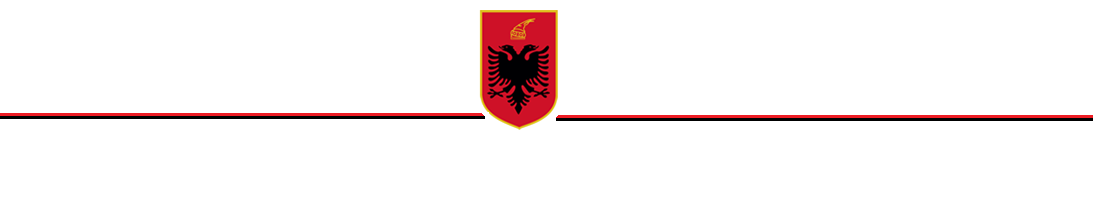 R E P U B L I K A E SH Q I P Ë R I S ËKËSHILLI I MINISTRAVEVENDIMPËRMIRATIMIN E NDRYSHIMIT NË SIPËRFAQE TË EKOSISTEMIT UJOR/DETAR “KARABURUN – SAZAN” SHPALLUR “PARK KOMBËTAR DETAR” Në mbështetje të nenit 100 të Kushtetutës dhe të nenit 36 të Ligjit nr. 81/2017 “Për zonat e mbrojtura”, me propozim të ministrit të Turizmit dhe Mjedisit, Këshilli i MinistraveVENDOSI:1. Miratimin e ndryshimit në sipërfaqe të ekosistemit ujor/detar “Karaburun – Sazan”, shpallur “Park Kombëtar Detar” (kategoria II e zonave të mbrojtura), nga 12428 ha në 12437.7 ha, sipas hartës bashkëngjitur në Shtojcën 1 dhe kufirit të paraqitur sipas tabelës me koordinata në Shtojcën 2, bashkëlidhur këtij vendimi dhe që janë pjesë përbërëse e tij.2. Sipërfaqja e Parkut Kombëtar Detar “Karaburun – Sazan”, përbëhet nga pjesa detare pranë gadishullit të Karaburunit me sipërfaqe 9712.95 ha dhe pjesa detare pranë ishullit të Sazanit, me sipërfaqe 2724.75 ha, kufiri i të cilit, jepet sipas Tabelës 2.Mbulesa e tokës brënda sipërfaqes së Parkut Kombëtar Detar jepet në Tabelën 1 më poshtë:Tabela 1. Sipërfaqja e parkut, e përshkruar sipas mbulesës.3. Parku Kombëtar Detar “Karaburun – Sazan” ndahet në tre nënzona ruajtjeje e administrimi, si më poshtë vijon:a) Nënzona Qëndrore, me sipërfaqe 2229.59 (dy mijë e dyqind e njëzet e nëntë presje pesëdhjetë e nëntë) ha, e shënuar në hartë me ZQ.Kjo nënzonë përfshin sipërfaqe ujore dhe përcaktohet si zonë me vlera të larta e të rralla për trashëgiminë natyrore e biodiversitetin dhe në të zbatohet shkalla e më lartë e mbrojtjes, që siguron një territor të pashqetësuar. Në këtë nënzonë lejohet kërkimi shkencor. Zhvillimi i veprimtarive të mëposhtme është rreptësisht i ndaluar brenda ZQ-së: zhytja, noti dhe zhytja me tub ajrimi/snorkelling (plazhet dhe banjat e diellit), peshkimi, shëtitjet me varkë (ekskursionet), hedhja e spirancës, ankorimi, lundrimi, lundrimi me kajak/kaike, të gjitha llojet e sporteve ujore, trafiku detar, të gjitha llojet e zhvillimit të infrastrukturës, nxjerrja e mineraleve, mbledhja e bimëve, mineraleve, gurëve, gjetjeve paleontologjike, zhvillimi i akuakulturës dhe të gjitha veprimtaritë ushtarake. Veprimtaritë e mëposhtme mund të zhvillohen pas dhënies së një lejeje të posaçme nga administrata e ZM-së: kërkimi shkencor (leje e posaçme dhe numri i shkencëtarëve që lejohen është i kufizuar) dhe monitorimi (nevojitet leje e posaçme), largimi i mbetjeve, vetëm vizita me udhërrëfyes në itineraret e përcaktuara nën udhëheqjen e administratës së ZM-së (rreptësisht të kufizuara në drejtim të numrit dhe vendeve).b) Nënzona e Përdorimit Tradicional dhe Zhvillimit të Qëndrueshëm, me sipërfaqe 9428.8 (nëntë mijë e katërqind e njëzet e tetë presjë tetë) ha, e shënuar në hartë me ZPTQ.Në këtë nënzonë zbatohet shkalla e dytë e mbrojtjes. Veprimtaritë e mëposhtme mund të zhvillohen lirisht në këtë zonë pa ndonjë autorizim paraprak: lundrimi (disa zona duhet të jenë jashtë kufijve, si zonat e caktuara për sportet e ujit; duhet të vendosen shenjat për varkat, nuk lejohen shkarkimet e mbetjeve, administrata e ZM-së duhet të përcaktojë kapacitetin mbajtjes të varkave), noti dhe zhytja me tub ajrimi/snorkelling, hedhja e spirancës, ankorimi, lundrimi me kajak/kaike dhe vizitat. Zhvillimi i veprimtarive të mëposhtme është rreptësisht i ndaluar brenda ZPTQ-së: trafiku detar, nxjerrja e mineraleve, dhe mbledhja e bimëve, mineraleve, gurëve, gjetjeve paleontologjike, zhvillimi i akuakulturës dhe të gjitha veprimtaritë ushtarake.c) Nënzona e Rekreacionit me sipërfaqe 779.31 (shtatëqind e shtatëdhjetë e nëntë presje tridhjetë e një) ha, e shënuar në hartë me ZR. Në këtë zonë përfshihen pjesët e habitateve ujorë. Në të zbatohet shkalla e tretë e mbrojtjes, që siguron një territor me ndikim të ulët dhe kontroll të veprimtarive turistike. Veprimtaritë e mëposhtme mund të zhvillohen lirisht në këtë zonë pa ndonjë autorizim paraprak: lundrimi, noti dhe zhytja me tub ajrimi/snorkelling, hedhja e spirancës, ankorimi, lundrimi me kajak/kaike, sportet e ujit (por jo skitë e ujit sepse ato nuk lejohen në këtë zonë) dhe vizitat. Zhvillimi i veprimtarive të mëposhtme është rreptësisht i ndaluar brenda ZR-së: trafiku detar, nxjerrja e mineraleve, dhe mbledhja e bimëve, mineraleve, gurëve, gjetjeve paleontologjike, zhvillimi i akuakulturës dhe të gjitha veprimtaritë ushtarake.Zonimi dhe siperfaqet në Parkun Kombëtar Detar“Karaburun – Sazan” jepen në Tabelën 2.Tabela 2. Zonimi i brendshëm i PKD-së.4. Aktivitetet shfrytëzuese të burimeve natyrore, të cilat ndodhen brenda territorit të Parkut Kombëtar Detar dhe që janë pajisur me leje mjedisore dhe/ose vendim të KKT-së deri në datën e hyrjes në fuqi të këtij vendimi, do të lejohet të vazhdojnë ushtrimin e aktivitetit nëse përmbushin kushtet e parashikuara nga Ligji nr.81/2017 “Për zonat e mbrojtura”.5. Ministria përgjegjëse për zonat e mbrojtura, në bashkëpunim me ministritë e linjës, me bashkitë, me publikun e interesuar, shoqërinë civile dhe me pronarët privatë, pronat e të cilëve shtrihen brenda territorit të zonës së mbrojtur, miraton Planin e Menaxhimit të Parkut Kombëtar Detar dhe objektivat e ruajtjes së zonës, të hartuar nga specialistët e fushës në bashkëpunim me Agjencinë Kombëtare të Zonave të Mbrojtura brenda dy vitesh, nga data e hyrjes në fuqi të këtij vendimi. 6. Administrata e Zonave të Mbrojtura, Qarku Vlorë, kryen funksionet menaxhuese të Parkut Kombëtar Detar “Karaburun – Sazan”.7. Me hyrjen në fuqi të këtij Vendimi, Vendimi nr. 289, datë 28.04.2010 i Këshillit të Ministrave, “Për shpalljen Park Kombëtar Detar Karaburun – Sazan”, shfuqizohet.8. Ngarkohet Ministria e Turizmit dhe Mjedisit, Agjencia Kombëtare e Zonave të Mbrojtura dhe organet përkatëse të vetqeverisjes vendore, për zbatimin e këtij vendimi.Ky vendim hyn në fuqi menjëherë dhe botohet në Fletoren Zyrtare.                                                                                                          KRYEMINISTËR                          EDI RAMASHTOJCA 1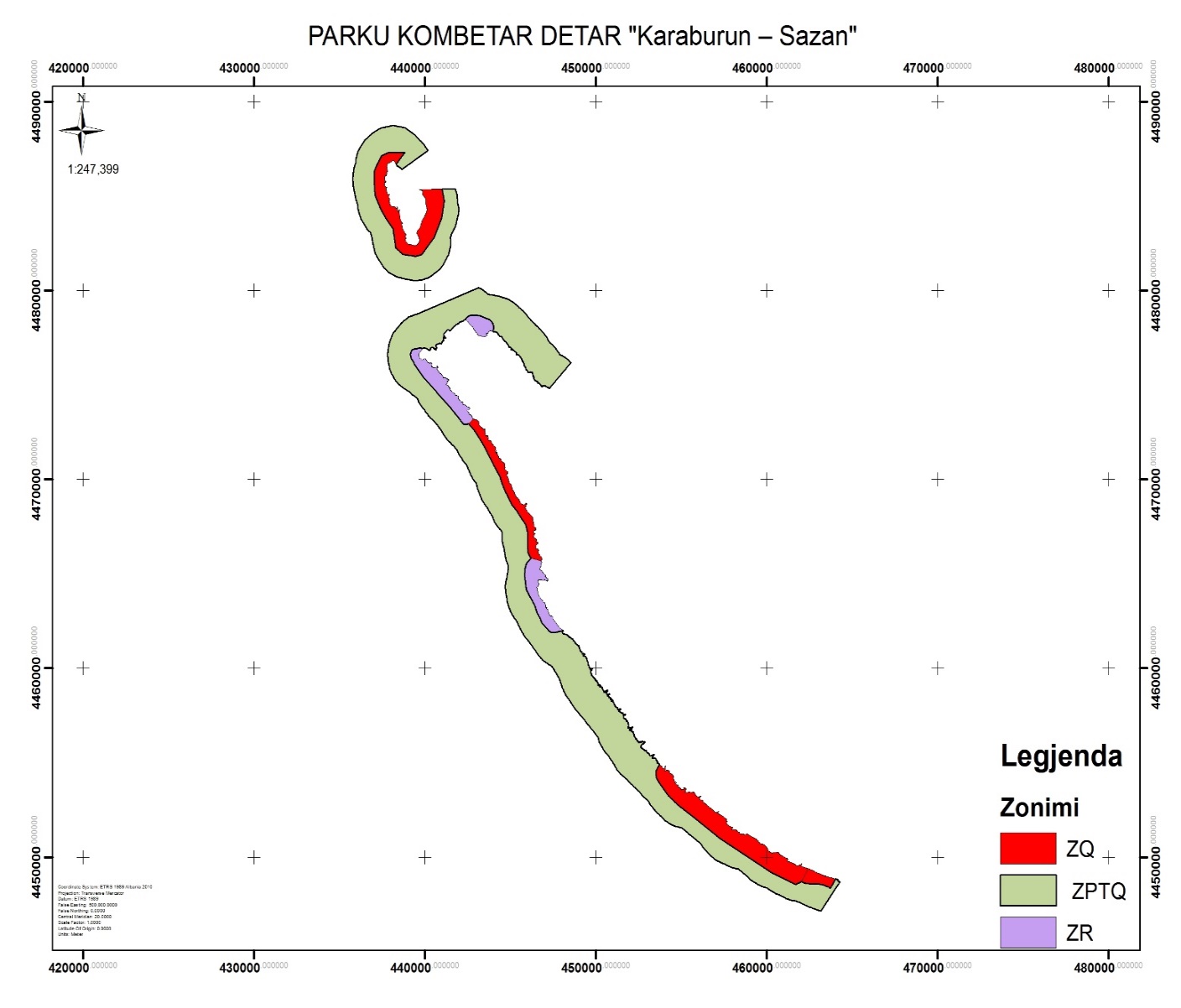 SHTOJCA 2MBULESASip. në haPërqindjaSipërfaqe ujore (pjesa detare pranë gadishullit Karaburun dhe ishullit të Sazanit)12437.7100,00ZonimiSip. në haPërqindjaZona qëndrore2229.5917.93Zona e përdorimit tradicional dhe zhvillimit të qëndrueshëm9428.875.81Zona e rekreacionit779.316.27Totali12437.7100.00PikaXYPikaXYPikaXY1440153.674487416.651438212.234486833.7101437793.784486316.82438632.14486410.552438200.774486846.7102437799.164486308.33438631.86448641253438171.614486877.3103437803.184486299.14438629.094486410.854438143.914486897.2104437805.364486293.65438624.54448641555438139.644486899.8105437803.7244862896438622.914486419.256438127.534486904.8106437795.2644862887438621.94486426.657438099.484486893.9107437770.0844862938438620.64486436.158438085.914486877.5108437760.624486291.69438616.24486450.659438062.154486872109437751.764486278.210438611.324486460.660438045.164486869.4110437740.8448627311438605.44486469.661438033.834486861.3111437734.14486266.612438598.444486476.462438026.434486847.7112437741.854486255.713438591.234486481.963438017.534486839.2113437746.984486251.114438582.254486484.764438012.894486828.5114437747.514486242.215438574.954486486.765438008.764486819.5115437751.894486233.616438574.684486491.366437995.514486820.9116437761.244486226.217438570.044486499.667437982.64486824.8117437757.47448622218438558.014486510.368437966.884486821.6118437750.024486221.219438550.84486516.369437939.574486802.7119437743.464486225.220438543.944486518.570437924.344486791.4120437740.994486219.221438537.814486523.971437913.94486779.1121437741.14486209.922438530.334486524.372437898.674486768.4122437741.614486202.323438521.544486529.273437882.354486760.3123437745.684486192.424438498.644486541.974437832.854486738124437733.434486176.525438481.64486554.975437808.654486725125437728.794486165.326438467.81448656976437789.784486708.9126437728.384486155.327438449.294486578.577437763.614486682.7127437728.474486147.328438428.344486583.5784377604486674.2128437737.79448614029438414.34486589.779437761.244486658.3129437739.864486122.630438395.614486594.680437763.154486651.6130437737.294486116.231438377.444486591.481437763.344486634.6131437727.834486110.332438368.934486595.282437760.944486622.8132437715.724486104.833438362.474486604.883437764.424486614.8133437700.414486101.534438353.014486617.484437764.514486606.3134437693.544486099.835438350.034486634.685437761.774486587.2135437686.08448610536438340.064486655.286437756.934486565.6136437678.034486107.437438329.694486673.387437758.34486556.7137437669.624486109.138438312.614486685.488437763.994486540.6138437667.034486104.339438304.884486695.589437769.294486520.8139437669.634486097.340438300.964486705.290437774.114486506.9140437674.124486085.341438290.684486714.891437776.554486478.5141437671.1448607242438278.3448672492437775.714486459.4142437664.354486060.343438270.974486735.393437780.64486447.9143437652.754486056.544438260.274486745.494437785.024486431.5144437647.494486053.845438251.294486762.995437785.754486414145437640.224486052.546438239.454486780.396437783.784486401.3146437631.114486051.547438231.374486792.497437785.624486378.6147437630.114486046.248438228.624486801.998437784.734486363.7148437629.654486039.849438223.254486808.799437782.824486345.2149437634.194486026.550438218.974486812.3100437781.664486329.4150437633.514486023.5151437637.944486008.8201437649.654485758.5251437720.384485378.2152437634.414485993.92024376524485751.4252437716.794485366.2153437637.24485981.3203437647.894485749.8253437716.544485355.8154437636.774485972.2204437638.924485747.6254437720.434485340.9155437632.624485964.3205437626.14485739.1255437725.034485330.2156437628.54485954.2206437624.914485731.7256437728.884485319157437618.974485951.6207437624.084485720.6257437732.014485306158437618.574485948.7208437622.964485707.6258437739.554485279.31594376144485915.9209437619.054485688.3259437746.024485268.8160437620.144485910.1210437615.384485676.4260437752.474485260.4161437622.334485913211437616.314485668.4261437749.654485247.7162437625.484485915.5212437616.44485660.3262437746.84485237.1163437628.364485913.7213437619.044485652.3263437749.944485221.4164437633.844485906.4214437620.444485640.5264437756.374485215.2165437640.284485898.2215437618.854485631.6265437766.034485213166437645.194485885.6216437612.154485625.1266437768.514485198167437648.774485877.7217437608.414485618.3267437773.454485189.1168437649.674485865.7218437613.24485606.9268437798.64485131.2169437649.384485858.6219437621.834485593269437810.294485108.9170437643.134485851.1220437625.734485584.6270437815.064485099.2171437642.444485846.3221437628.834485573.2271437823.554485097.2172437648.074485842.2222437631.94485563.1272437832.894485094.7173437648.874485837.8223437637.114485552.1273437836.354485088.4174437643.334485833.6224437638.14485539.9274437844.834485087.7175437637.244485821.9225437641.174485530.2275437849.864485092.4176437637.234485812.3226437648.884485522.2276437856.24485093.3177437639.534485807.1227437658.694485516277437864.254485093178437648.864485805.7228437665.954485510.5278437867.144485099.4179437661.534485805.1229437672.354485506.8279437870.384485112.7180437669.374485803.7230437677.874485505.2280437872.434485118.5181437675.724485802.3231437685.554485499.7281437880.164485108.8182437681.364485801.8232437696.574485499282437889.884485110.2183437687.64485805.8233437703.794485497283437899.994485114.6184437693.554485807234437711.464485492.8284437905.954485112.1185437694.994485811.5235437721.224485491.3285437895.954485098186437702.054485813236437734.314485494.4286437891.854485085.7187437703.224485808.6237437742.314485497.9287437891.154485073.4188437704.064485800.4238437746.134485497.5288437886.184485063.2189437705.254485794.1239437751.794485492.2289437878.254485053.3190437704.084485779.3240437760.374485493.2290437870.684485045.2191437708.284485773.3241437756.794485479.7291437869.694485034.4192437716.274485768.7242437748.674485473.3292437869.054485024.7193437720.164485762243437743.174485465.8293437871.834485010.21944377114485757.5244437737.144485472294437872.014484993.8195437700.584485752245437733.244485466.7295437870.644484983.3196437692.034485750.3246437724.574485454.8296437862.484484979.9197437683.14485753.7247437723.024485435297437859.24484973.9198437671.024485754.8248437723.924485422298437867.944484958.4199437662.124485754.7249437733.014485406.1299437874.374484950.2200437656.44485755.6250437726.584485390.5300437882.334484938301437888.364484924.8351438213.254484445.3401438401.194484194.5302437892.924484914352438223.164484434.8402438404.534484199.2303437894.414484899.8353438233.444484427.6403438413.814484202.2304437902.914484884.6354438244.454484427.3404438415.394484212.4305437913.444484868.9355438252.184484418405438416.124484222.6306437913.534484861.2356438252.694484410.4406438424.094484229307437915.234484851.7357438251.084484402.4407438428.644484238.8308437920.094484842.6358438255.824484395.2408438430.664484246.9309437923.194484837359438262.954484384.4409438441.244484247.4310437919.564484830.3360438277.714484369.6410438452.234484249.7311437915.44484823.4361438282.454484362.5411438455.064484261.1312437909.664484816.5362438295.124484364.7412438460.924484267.5313437908.724484805.9363438299.754484367.34134384704484257.9314437905.274484790.7364438300.654484375.5414438477.924484262.2315437904.694484776.6365438304.624484374.6415438483.634484280.9316437904.54484760.6366438305.14484381.2416438491.484484298317437900.574484745.2367438304.394484387.6417438497.924484290.4318437900.014484729.6368438309.034484389.2418438498.24484265.4319437902.184484696.8369438311.774484390.2419438498.074484239.6320437910.324484679.4370438317.384484381.2420438487.874484206321437915.364484654.6371438321.314484370.8421438478.014484178.8322437917.694484636.1372438325.854484362.4422438476.584484156.4323437923.24484617.1373438331.24484357.6423438502.164484065.8324437935.034484600.3374438333.894484363.2424438512.884484017325437940.464484588.7375438326.124484375.6425438522.224483977.1326437959.54484547.1376438321.574484385.5426438524.434483950.5327437965.994484534.4377438322.374484388.9427438525.394483921.3328437972.324484516.8378438335.634484382.2428438521.924483892329437984.864484495.3379438338.984484380.6429438525.794483852.5330437999.234484491.1380438344.434484385.9430438528.264483832331438004.754484490.2381438346.674484393.4431438527.544483814.8332438013.744484493.2382438345.814484411.4432438530.664483806.1333438019.344484491.7383438347.824484420.7433438532.324483801.4334438027.324484481.1384438341.314484434.2434438551.854483776335438040.874484465.9385438342.894484444.8435438568.634483743.4336438049.094484463.4386438350.844484452.5436438580.014483719.7337438055.834484460.9387438360.564484454.8437438591.474483689.6338438075.214484456.3388438373.454484438.4438438602.84483679.4339438079.994484456.5389438372.944484408.3439438609.454483653.5340438090.134484450.5390438367.224484390440438619.724483634.6341438095.974484448.2391438364.494484369.3441438630.034483612.5342438101.264484448.5392438365.64484346.4442438646.114483594.1343438105.714484453.1393438363.214484332.8443438657.324483585.8344438120.794484453.5394438367.564484322.3444438664.774483582.7345438127.414484453.6395438372.454484264.8445438668.074483571.6346438144.544484459.3396438375.644484245446438664.484483561347438151.14484464.4397438377.474484233.1447438652.824483563348438165.414484463.3398438383.394484217.9448438636.354483571.1349438189.244484461.7399438387.944484206.2449438625.554483572.4350438198.334484454.1400438394.054484189.7450438620.084483555.7451438620.84483539.3501439066.034482437.9551439631.394482588.4452438627.24483514.8502439073.154482434.2552439632.564482597.4453438639.264483459503439076.124482435.4553439639.514482605.3454438647.444483409.6504439070.764482448554439647.614482614.5455438658.634483375.4505439062.234482466.4555439654.434482610.7456438681.924483301.3506439058.544482474.3556439658.764482601.9457438698.524483256.6507439076.494482468.2557439665.914482606.2458438727.174483212.5508439088.784482468.3558439669.154482618.9459438749.974483163509439111.954482462.6559439673.654482633460438774.64483137.9510439133.634482456.5560439676.484482644.9461438799.244483111.7511439154.864482456.4561439678.884482657.2462438805.84483093.7512439169.484482449.1562439677.054482669.4463438810.224483076.9513439193.084482437.8563439668.034482680.8464438821.674483047.9514439206.164482433.9564439661.534482693.8465438827.14483035.2515439249.554482432.1565439655.014482708.6466438837.754483030.1516439260.644482434.8566439654.024482720.8467438848.424483022.8517439274.44482435567439645.274482738.7468438860.274483004.4518439295.224482419.4568439637.194482750.7469438868.884482991.8519439311.644482418569439627.534482762.3470438870.114482977520439324.974482409.1570439621.574482774.9471438871.384482957.9521439342.534482401.4571439622.414482794472438862.544482944.1522439354.214482398.3572439632.354482804.7473438856.614482930.3523439362.744482390.7573439634.344482815.8474438848.954482905.9524439380.824482384.9574439633.144482828.5475438839.64482890.4525439398.314482382.9575439626.064482845.4476438830.184482880.8526439405.724482383576439616.324482864.3477438830.924482861.8527439408.464482395.9577439605.064482876.9478438839.024482848.1528439429.924482396578439586.324482899479438847.344482820.3529439441.574482396.1579439565.944482922.6480438860.784482802.5530439457.374482390.1580439550.974482936.2481438876.274482789.9531439477.084482391.8581439543.464482945.1482438881.764482772.5532439485.994482399.3582439543.274482961.5483438879.864482753.5533439492.664482417.9583439544.584482985.9484438871.54482743.8534439503.164482426584439538.544483005.4485438857.234482741.5535439515.774482434585439530.894483026.5486438839.744482744536439519.14482445.9586439516.294483039.8487438825.54482739.1537439524.424482464.8587439511.864483044.8488438828.364482720.6538439533.254482479.8588439514.414483055.7489438829.14482701.5539439539.274482462.4589439517.94483070.6490438827.14482682.5540439547.774482458.7590439519.844483096.7491438839.884482675.8541439554.014482469.4591439525.284483109.8492438851.064482660.7542439565.584482475.4592439531.454483124493438864.074482633.8543439574.194482485593439536.164483136494438875.434482602.5544439584.44482496.5594439538.564483153.9495438893.444482582.4545439591.544482510.9595439547.394483164.4496438930.354482538.8546439600.864482529.4596439552.974483173.4497438968.044482501.1547439611.794482545.7597439553.674483186.9498439017.514482470.4548439624.884482567.55984395514483197.6499439033.874482455.9549439627.324482576.1599439559.634483216.8500439055.134482446.3550439630.614482582.5600439595.474483259.8601439672.394483333.5651440067.374484170.2701439841.454485119.9602439701.174483362.4652440069.324484184.5702439835.364485149.2603439710.964483386.4653440075.524484197.8703439833.34485166.4604439713.474483398654440078.054484208.5704439837.244485181.4605439714.864483416655440080.574484219.6705439841.164485196.3606439719.984483430.9656440084.494484229.3706439845.474485210.5607439727.774483444.2657440091.384484246.1707439847.24485221.7608439732.354483460.7658440100.584484256.7708439845.234485239.5609439738.544483491659440103.14484264.1709439839.574485252.6610439742.214483502.9660440104.094484289.7710439829.214485269.9611439753.554483511.9661440100.064484302.5711439821.014485283.7612439757.614483526.8662440099.944484313.3712439811.524485299.3613439759.24483535.7663440100.964484321.9713439805.854485314614439758.634483552.6664440103.534484329714439797.614485330.9615439761.554483557.8665440102.974484340.4715439787.364485338.8616439772.454483562.5666440099.474484350.5716439774.044485340.9617439773.654483568.4667440094.254484363.2717439756.934485337.5618439775.144483581.6668440089.864484376.7718439739.784485337.4619439782.844483595.1669440088.934484383.4719439723.274485337.2620439793.54483610.2670440089.64484397720439695.924485340.7621439793.384483621.6671440087.54484402.3721439675.534485346.2622439799.264483670.5672440077.584484413.8722439662.124485353623439810.454483691.8673440073.284484420.1723439660.84485356.8624439813.224483709.2674440072.354484427.3724439639.774485362.9625439827.444483724.6675440073.424484437.6725439783.434485365626439834.554483731.9676440063.564484449.9726441774.334485396.6627439847.034483764.2677440061.894484465.9727441839.584485170.4628439865.584483812.4678440060.724484501.2728441856.34485065.2629439888.814483826.4679440058.414484514.7729441861.444485004.5630439893.434483836.7680440049.534484537.3730441867.774484980.5631439909.394483857.3681440046.764484551.8731441887.744484802.1632439925.34483884.3682440041.354484577.1732441895.394484757.3633439931.824483900.8683440044.664484622.7733441903.754484664.8634439935.744483918.9684440027.664484774.5734441963.914484360.7635439961.484483955.1685440010.944484879.7735441938.774484034.9636439969.384483967.8686439994.454484917.6736441928.384483972.7637439986.924483996687439978.74484930.2737441820.624483588.3638439998.54484020.3688439969.194484947.4738441809.954483572639440006.294484049.8689439961.864484959.2739441767.214483409.2640440010.44484060.7690439955.834484968.5740441689.414483289.9641440015.474484066.6691439943.864484978.1741441686.674483275.2642440016.954484070.7692439924.584484998.2742441631.014483173.3643440022.064484075.1693439911.714485012.8743441621.64483145.9644440027.324484086.1694439884.74485037.4744441587.114483092.9645440037.824484093.6695439872.384485050.5745441518.134482966.7646440042.544484097.4696439868.614485056.3746441503.414482909.4647440049.714484106.46974398664485073.5747441476.894482854.5648440050.414484111.7698439864.034485086.4748441498.394482678.8649440063.474484140699439856.484485099.6749441480.384482399.3650440069.184484150.7700439851.634485106.4750441471.154482333.8751441463.314482304.4801436231.874483836.6851439807.684487872.7752441356.254481903.1802436187.394483945.8852439833.784487836.6753441293.774481807.3803436181.824483973.4853439876.594487808.7754441290.164481788804436173.844483998.9854440153.674487416.6755441069.614481388.8805436089.024484269.4756441048.624481360806436071.424484354.5757440874.634481153.9807436054.84484508.5758440278.514480745.7808435974.634484783.1759440278.224480745.6809435930.694484864.4760440195.984480689.3810435781.734485571.3761439770.344480565.1811435790.624485618.9762439727.174480558812435782.874485660.6763439445.884480533.2813435783.524485678.2764439400.114480541.8814435785.014485718.7765439383.724480539.2815435762.534485894.9766439365.994480542.5816435780.144486171.5767439331.654480535.3817435788.344486230.4768438718.264480632.5818435809.414486309.6769438565.764480684819435818.494486393.1770438559.564480687.8820435839.634486484.3771438554.684480689.1821435924.784486755.1772438312.784480737.9822435926.554486758773437925.554480949.9823435930.064486813.5774437884.224480979.4824435948.514486946.8775437797.624481051.9825436064.044487382.1776437767.594481070826436242.994487656.6777437723.684481107827436458.574487987.3778437710.234481125.1828436629.114488107.1779437666.254481162829436763.224488222.8780437655.84481177.2830436834.714488274.6781437622.094481199.28314368444488279.9782437564.794481255.2832436893.524488322.3783437564.224481256.1833436980.414488384.3784437237.874481685.1834437327.594488579.3785437191.124481769.9835437358.844488585.9786437160.284481825836437383.314488602787437073.124482002.1837437468.314488635.2788436929.354482589.8838438119.524488761.4789436926.744482624.2839438829.654488628.5790436928.664482636.6840439434.874488233.9791436925.694482641.3841439454.614488205.1792436894.744482730.8842439480.964488187.3793436881.294482808.1843439541.24488124794436825.024482993.1844439560.844488094.2795436809.024483078.18454395654488091.5796436808.754483080.8846439571.14488084.5797436808.674483081847439589.084488071.8798436652.454483210.7848439658.974487992.6799436244.34483806.8849439669.064487976.7800436240.834483823.2850439738.2444879341446103.784478537.551448243.444476424101446949.054474969.22446140.194478498.152448259.034476413.5102446941.234474969.13446154.974478481.453448332.574476361.1103446930.074474967.54446176.614478456.754448426.734476285.6104446917.064474964.75446192.414478437.655448515.744476204.110544690744749656446241.384478398.456448532.034476187.1106446896.924474966.77446330.394478316.957447259.784474844.8107446883.8844749678446331.864478315.458447252.664474838.1108446872.034474960.59446348.46447830259447250.854474845.9109446861.3447495410446373.094478280.560447249.534474850.7110446857.674474945.411446377.08447827761447242.534474851.8111446854.074474934.212446441.46447821762447236.494474852.41124468494474921.913446468.24478190.363447234.554474855.2113446844.254474913.214446498.764478165.764447233.224474860.6114446835.734474908.715446541.854478129.965447229.984474866115446826.784474909.716446630.874478048.466447224.214474871116446821.494474916.317446671.974478006.967447216.864474874.7117446819.94474924.918446680.49447799868447212.054474879.1118446815.664474937.119446682.174477996.269447209.134474884.8119446805.044474953.820446693.94477986.870447201.784474888.9120446792.574474969.721446706.924477975.571447193.194474889.7121446769.19447499422446750.774477937.272447186.854474888.7122446760.484475006.623446826.77447786773447176.714474887123446748.994475021.324446879.954477812.874447167.164474888.8124446727.474475052.825446893.96447779875447162.974474894.1125446714.564475070.726446924.27447776576447159.754474897.9126446702.254475082.727447001.894477672.677447155.964474896.6127446687.854475092.628447022.664477645.678447151.214474894.6128446674.544475098.829447037.984477626.479447146.424474897.1129446664.94475108.730447109.394477529.180447137.864474896.4130446653.72447511531447110.924477526.881447132.464474896131446636.73447511932447138.484477487.782447128.884474903.6132446621.434475114.633447202.994477386.683447121.544474906.7133446607.684475113.934447233.554477336.884447112.624474909.8134446599.164475118.135447285.924477241.4854471044474913.5135446595.344475128.636447290.374477238.786447095.124474912.7136446596.214475145.537447389.264477169.587447090.624474917.5137446598.734475156.738447483.42447709488447084.814474925.3138446599.644475169.939447572.434477012.589447074.894474931.9139446597.914475182.140447655.934476925.490447062.784474935.6140446590.954475189.441447733.55447683391447051.614474940.8141446573.994475191.342447804.954476735.792447042.614474950.3142446559.57447519343447869.844476633.993447032.684474954.5143446545.534475199.244447880.364476614.794447021.044474962.6144446532.314475206.745447881.764476614.295447010.944474965.4145446513.134475217.946447913.084476601.396447000.484474967.9146446489.26447523247447928.634476594.897446992.274474969.7147446474.824475235.748448007.84476559.198446986.644474973148446462.974475235.549448114.884476503.499446975.834474974149446452.394475234.650448218.084476440.8100446961.684474972.7150446438.754475242.9151446423.664475266.9201446126.664475693.2251445613.064476434.9152446415.54475276.5202446117.374475690.6252445594.894476469153446403.164475281.9203446106.364475690.9253445575.114476495.1154446394.174475290.7204446098.84475685.7254445566.534476505.1155446388.534475302.5205446086.184475678255445562.214476512.7156446382.464475315.1206446072.274475672.7256445555.864476512.6157446368.684475343.7207446047.584475684.3257445551.984476518.5158446352.434475363.3208446021.194475696.3258445549.774476526.5159446343.024475372.1209446006.284475704.2259445525.794476548160446333.984475380.6210445995.594475712.9260445501.394476571.4161446330.574475385.8211445988.934475740.4261445480.444476589162446330.494475393.2212445977.664475760.3262445472.714476599163446338.214475401.9213445960.224475786.1263445465.494476600.7164446347.064475409.8214445945.494475796.8264445455.34476603.1165446352.154475421.4215445934.54475813.8265445443.824476607.2166446353.914475430.8216445919.74475830.1266445430.634476612.5167446351.934475440.8217445898.94475872.5267445422.14476617.9168446344.374475450218445887.224475893.9268445411.94476621.6169446336.084475458.5219445884.454475914.2269445402.994476622.8170446324.994475470.7220445879.84475932.6270445394.54476624.8171446320.574475487.2221445871.984475949.7271445386.854476627.3172446317.864475502222445864.224475962.3272445381.414476621.3173446316.024475515.1223445855.844475973273445366.624476618.6174446311.624475529224445843.774475972.8274445347.464476627.7175446304.654475546.3225445836.774475974.7275445339.364476632.7176446292.54475572.8226445834.134475983.5276445340.214476669.9177446283.844475589.7227445825.454476001.9277445337.244476708178446281.994475602.8228445811.224476024.6278445332.864476721.1179446279.274475619.2229445804.074476038.5279445317.874476735.8180446273.724475644.5230445798.834476053.1280445299.094476749.1181446270.574475661.4231445798.634476070.2281445269.684476768182446270.444475672.4232445795.894476088282445240.864476789.4183446268.634475683233445792.564476101.9283445232.344476793.6184446259.684475688.4234445775.694476133.5284445225.374476801.4185446247.444475684.9235445762.014476163.8285445217.844476811.9186446238.524475687.3236445750.384476180.8286445207.74476819.7187446229.144475693.1237445743.774476203.6287445198.654476824.4188446218.074475698.1238445735.314476221.3288445189.034476832.8189446203.644475701.3239445726.214476239.6289445173.584476841.1190446192.694475695.7240445716.234476247.9290445160.284476847.3191446188.974475688241445707.184476257.5291445149.074476855.6192446190.324475680.8242445698.384476277.9292445143.634476868.2193446186.134475677243445690.044476290.9293445141.374476881.5194446173.434475676.8244445682.094476301.9294445135.944476893195446164.974475675.5245445673.774476312.6295445123.174476898.7196446158.954475683.5246445668.754476328.6296445113.714476892.8197446155.44475697.8247445661.454476347.5297445107.324476896.4198446148.944475707.9248445653.054476366.1298445097.274476896.3199446141.284475711.2249445642.814476387.4299445079.874476889.8200446132.484475702.6250445629.024476409.3300445064.064476883.8301445049.814476879.9351444454.684477575.9401443748.624477851.6302445041.354476879.3352444446.754477575.3402443737.114477839.8303445028.544476888.6353444440.434477572403443723.424477833.3304445032.714476894.5354444434.114477569.8404443708.744477820.5305445033.674476903355444426.144477571.9405443694.134477802.3306445038.44476906.2356444417.654477573.9406443678.64477771.4307445044.124476920.7357444409.684477577407443672.574477742.8308445045.564476943.6358444400.154477576.9408443670.674477723.7309445041.124476961.3359444389.574477576.7409443662.284477717.3310445029.94476979.8360444377.924477576.6410443644.224477722.3311445011.974476993.2361444356.54477599.1411443621.684477749.6312444996.614477003.2362444330.124477638412443601.424477763.13134449834477008.1363444308.594477667.4413443579.374477747314444962.644477011.3364444291.464477684.2414443564.84477724.6315444949.094477011.1365444276.434477703415443574.534477706.7316444934.764477005.9366444254.854477738.8416443591.624477693.2317444920.444476998.9367444223.84477770.2417443617.34477669.1318444907.744476998.8368444207.854477776.4418443615.384477652.2319444902.494477013.1369444196.054477790419443601.894477627.7320444891.864477054.5370444184.374477793420443562.014477597.6321444877.934477088.2371444162.064477800.2421443524.184477572.8322444857.724477134372444147.084477813.8422443508.354477568.4323444840.284477159.9373444132.154477824.2423443499.634477574.3324444821.64477182.5374444114.084477830.4424443499.554477581.3325444808.164477191.3375444105.584477833.4425443493.144477587326444801.064477201.4376444089.64477841.7426443483.074477578.6327444789.544477209.5377444081.174477838.4427443472.334477573.4328444776.534477236.6378444053.714477832.8428443462.234477568.2329444758.464477261.2379444024.094477831.5429443447.024477564.9330444723.864477288.1380444012.424477833.4430443427.394477560.2331444698.194477311.3381443982.554477853.2431443407.734477557.4332444675.034477328.5382443970.714477871.1432443387.434477555.3333444660.964477336.4383443957.894477881.5433443375.324477558.3334444646.114477338.8384443940.964477880.3434443363.244477559.5335444634.224477342.1385443929.414477871.7435443347.954477563.7336444621.414477351.2386443928.514477857.9436443326.914477571.1337444599.114477376.4387443917.954477855.7437443315.374477580.5338444572.794477419.3388443906.384477849.2438443291.764477589.8339444563.724477435.3389443897.894477851.2439443273.944477592.7340444541.544477477.9390443880.874477858.4440443245.974477595341444531.224477501.1391443858.54477870.9441443225.654477594.7342444517.644477531.6392443842.64477872.8442443222.994477604.9343444509.044477543.2393443830.824477884.3443443216.584477610.5344444501.514477553.7394443817.014477888.4444443205.744477613.6345444488.734477560.4395443807.554477883445443191.764477614.7346444481.274477564.5396443796.94477888.2446443166.994477614.4347444477.034477565.6397443782.084477888447443139.034477615.4348444474.414477563.4398443773.584477891.1448443121.784477624.1349444467.474477568.1399443769.514477876.2449443109.64477634.1350444458.424477572.8400443760.124477864.5450443099.884477651.1451443084.444477668.7501442173.524478377.4551441004.94477317.6452443075.374477683.9502442138.064478368.6552440991.894477270453443068.934477692.1503442102.634478356.3553440966.894477234.2454443056.034477700.8504442073.824478357.7554440938.414477206.8455443048.954477709505442043.454478347.2555440913.044477203.1456443041.254477715.9506441992.974478317.8556440860.394477216457443046.244477724.2507441967.954478283.7557440775.884477199.8458443019.864477753.8508441951.244478263.1558440637.514477154.2459443014.154477753.1509441908.984478255.9559440615.84477126.9460443003.854477765.7510441831.484478219.45604406234477089.7461442993.614477772.5511441777.734478179.9561440647.214477045.9462442982.134477776.9512441717.244478136.8562440669.434477027.6463442970.574477788.2513441677.014478099.1563440683.334476997.2464442961.64477794.4514441641.814478066.5564440663.164476983.5465442946.94477803.1515441606.654478030.6565440635.934476969.9466442940.384477817.7516441539.374477989.2566440636.314476936467442935.124477833.5517441484.044477939.4567440636.664476905.3468442926.74477848518441465.764477908.7568440636.034476867.2469442915.044477867.6519441437.314477877.9569440616.794476883.9470442904.744477880.2520441411.74477896.3570440596.374476911.2471442888.154477886.3521441397.924477916.4571440582.494476921.6472442878.494477898.3522441338.474477931572440571.894476922.6473442872.654477909.6523441299.524477930.6573440572.094476904.6474442877.584477922.4524441205.474477860574440561.454476909.7475442873.634477935.1525441153.664477798.5575440547.564476921.2476442860.864477940.6526441108.484477743.9576440546.284476940.3477442845.484477953.2527441078.414477706.3577440535.514476957.1478442834.54477977.2528441082.134477677.6578440476.994476982.9479442824.254477984.7529441092.54477659579440427.124476992.9480442810.194477992.2530441094.54477632580440382.684476991.4481442810.114477999.8531441101.454477616.8581440340.474476979.2482442813.74478018.9532441118.614477596.7582440312.074476963483442808.34478046.8533441140.824477580583440304.94476941.8484442795.184478083.5534441166.654477543584440302.934476929.1485442770.844478102.3535441185.624477512.7585440313.564476924.9486442750.374478114.7536441187.474477499.2586440321.194476906487442721.134478117537441165.534477492.2587440312.844476895.3488442691.754478130.6538441143.24477519588440300.014476906.8489442667.394478150.6539441107.124477564.4589440293.94476885.5490442580.984478265.3540441086.764477567.5590440273.944476871.6491442517.814478347.1541441066.764477538.5591440261.424476855.5492442444.074478417.8542441062.054477506.3592440243.474476851.1493442397.944478452.8543441067.634477462.3593440217.874476868.8494442369.084478459.3544441061.164477435.1594440179.594476883.2495442335.174478462.3545441058.064477409.7595440124.164476917.5496442296.184478465.2546441056.64477389.3596440030.554476957.7497442267.524478453547441077.34477355.7597440008.264476964.24984422444478435.8548441056.874477365.6598439994.284476964.7499442218.914478408.4549441031.294477380.6599439988.424476977.3500442192.044478387.8550441012.934477356.76004399704476977.1601439950.374476971.8651439891.344476380.5701440211.434476192.9602439933.924476965.9652439900.284476380.6702440216.564476188.7603439914.244476965.7653439906.984476381.1703440223.784476187.5604439864.864476950.5654439913.644476384.5704440230.154476185.9605439829.594476924.1655439921.464476385.3705440237.434476178.3606439789.714476856.3656439950.114476388.3706440244.694476172.9607439753.394476810.8657439976.574476387.8707440246.464476165.7608439725.624476795.2658439983.24476394.6708440247.844476156.4609439694.034476780.3659439989.524476396.2709440250.054476148610439668.294476753.9660439997.374476393.6710440256.894476142.1611439655.844476731.6661440001.54476390.3711440272.594476139.8612439648.454476710.7662440008.234476388.5712440279.354476141.1613439637.024476673.4663440015.294476390.1713440280.934476151.3614439628.874476644.5664440021.244476390.9714440285.544476155.2615439625.784476618.2665440026.094476390.2715440293.134476157.8616439624.364476594.4666440025.424476384.3716440299.764476170.6617439631.324476578.4667440026.64476378.7717440314.714476196.6618439635.714476564.1668440033.744476373.2718440322.294476200.5619439637.584476548.9669440034.944476366.1719440328.644476200.5620439639.514476527.7670440033.514476360.9720440335.464476196.4621439646.64476499.9671440035.424476356.1721440336.634476205.7622439651.844476486.4672440043.644476353.9722440341.284476206.26234396524476472673440046.274476352.1723440351.914476202.1624439655.634476450.8674440048.614476343.2724440356.264476192.4625439661.6944764396754400554476338.4725440367.814476181.9626439671.964476429676440059.814476341.4726440373.414476173.5627439682.224476420.6677440063.934476338.9727440382.354476169628439691.664476409.7678440068.874476330.7728440384.554476161.4629439689.234476399.6679440074.864476327.8729440373.224476115.5630439692.684476394.5680440079.444476318.6730440371.754476095.2631439703.674476396.3681440083.264476310.4731440370.244476079.5632439710.444476396.4682440088.594476300.4732440370.234476067.6633439712.244476387.1683440093.54476294.1733440375.884476054.9634439725.824476384.7684440096.624476282.2734440377.254476046.5635439749.454476391.8685440103.884476265.6735440373.524476039.2636439760.444476393.6686440108.484476254.1736440371.54476029.9637439779.994476387687440114.494476250.4737440371.644476017.6638439786.84476383.7688440120.444476250.8738440373.874476007.9639439788.624476372.7689440125.394476241.2739440373.134475998.6640439787.954476357.5690440131.054476234.9740440366.874475990.9641439787.264476343.1691440136.344476229741440366.964475982.8642439794.124476336.4692440142.194476212.8742440375.884475980.4643439811.094476333.2693440153.784476198.6743440379.654475983.4644439828.014476335.1694440160.574476197.8744440384.364475978.8645439842.384476336.9695440165.224476197.8745440389.084475973.8646439860.114476342.2696440174.174476192.9746440395.944475966.2647439871.214476348.2697440181.384476192.1747440402.254475970.1648439874.424476360.6698440191.094476194.7748440406.424475975.2649439878.064476368.4699440200.354476199.9749440412.794475973.6650439883.564476376.3700440207.14476201.3750440419.64475970.7751440424.34475967801440715.264476017.5851440834.234475645.1752440424.44475958.1802440719.414476013.1852440843.174475641.4753440426.584475953803440722.064476009.4853440851.224475640.7754440429.634475945804440722.14476005.3854440861.854475636.6755440433.884475943.8805440715.784476004.1855440869.924475635756440437.774475937.1806440712.894475996.3856440872.554475626.5757440444.124475937.1807440717.474475987857440881.054475624.1758440453.054475933.8808440721.294475978.1858440889.134475621.2759440461.144475929.3809440723.634475969.2859440902.334475614.2760440467.984475923.8810440727.774475965.9860440910.044475607761440476.894475921.8811440731.544475961.8861440918.984475602.5762440484.494475924812440729.434475950.6862440926.274475594.5763440492.154475921.2813440726.554475942863440934.434475584.5764440499.34475925814440727.814475929.4864440942.124475577.8765440502.974475937.4815440729.444475917.1865440948.184475566.4766440508.054475937.4816440730.254475910.8866440956.34475560.1767440506.914475926817440723.594475907867440961.884475553768440501.144475912.4818440718.094475899.1868440968.324475545.9769440510.054475910.8819440714.844475890.1869440976.84475544.3770440522.764475910.1820440710.444475883.3870440979.414475538.4771440539.264475911.5821440700.824475878871440986.644475535.9772440557.014475914.7822440696.484475869.8872440995.984475533.5773440571.334475920.8823440696.964475860.5873441009.364475527.5774440582.944475923.6824440696.634475856.8874441016.44475522.5775440594.084475927.1825440696.694475851.2875441019.094475509.9776440598.514475930.5826440703.144475840.8876441024.434475487.1777440600.464475923.5827440704.384475830.4877441032.164475477778440604.244475918.3828440709.334475821.1878441039.854475471.3779440611.74475917.2829440715.784475810.8879441046.984475462.8780440618.784475917830440724.534475794.9880441050.844475450.5781440622.434475924.1831440733.634475780.8881441052.884475434.9782440628.314475931.6832440737.484475769.78824410534475424.5783440635.354475934.3833440745.44475761.2883441049.764475414.4784440646.874475937834440754.184475759.4884441048.344475408.4785440657.274475940.1835440763.174475750.2885441049.914475401.3786440668.754475946.2836440769.644475740.5886441052.964475395787440678.344475954.9837440772.254475733.8887441056.764475388.7788440686.784475966.2838440773.624475724.9888441062.024475384.7789440686.324475974839440773.34475716889441066.94475381.8790440688.084475982.9840440780.184475706.8890441075.114475380.4791440687.224475993.4841440786.654475696.7891441091.094475383.5792440691.994475999.7842440796.074475687.5892441098.124475387.7793440697.54476006.5843440805.864475682.5893441111.524475389794440703.44476011.8844440816.034475682.2894441127.134475392.5795440707.454476016.3845440825.724475686.1895441142.324475400.5796440709.254476021.6846440832.924475686.2896441154.24475404797440708.834476026.4847440835.574475676.5897441165.374475404.5798440711.384476031.3848440837.794475667.6898441172.864475401.2799440715.844476031.7849440837.454475660899441181.434475401.3800440717.824476022850440834.154475652.3900441192.594475402.2901441197.874475396.7951441309.664475176.51001441331.134474980.9902441201.334475387.4952441302.494475173.51002441336.724474980.2903441203.294475378.8953441295.354475168.310034413454474972.9904441208.644475367.3954441291.474475159.71004441349.24474964.3905441223.214475363955441290.064475153.31005441357.534474952.5906441232.964475357.6956441286.764475148.41006441359.894474948.2907441231.574475348.6957441281.224475144.31007441367.384474944.5908441239.854475341.6958441280.514475140.91008441370.754474942.7909441253.324475336.9959441283.934475135.41009441373.054474937.1910441261.244475327.7960441286.594475130.61010441373.874474930.4911441270.214475325.6961441287.814475121.31011441376.544474924.9912441278.744475329.4962441289.024475113.41012441381.814474920.8913441287.664475331963441284.274475105.21013441386.354474914.2914441303.694475329.3964441281.694475102.61014441392.354474911.3915441318.174475322.3965441270.9444750981015441397.964474909.19164413284475314.3966441266.894475093.11016441405.14474903.6917441333.574475308.5967441268.094475086.41017441407.414474896.9918441337.444475303.4968441265.54475084.11018441413.814474891919441342.114475301.8969441259.1744750841019441420.64474884920441352.274475302.3970441255.14475081.81020441425.174474874.8921441358.594475304.9971441254.824475073.61021441430.474474867.4922441364.54475307.1972441254.894475067.61022441436.534474858.5923441372.534475308.5973441250.124475060.51023441448.654474841.1924441376.784475306.8974441245.2944750601024441454.664474836.7925441378.954475301.8975441236.714475061.11025441457.74474831.9926441383.654475298976441234.164475055.81026441456.294474824.8927441387.094475293.4977441230.834475053.21027441455.254474818.1928441388.014475287.5978441226.7544750521028441454.24474811.4929441388.14475279.4979441220.8244750491029441450.944474803.9930441387.344475271.8980441220.1444750431030441452.54474797.6931441383.574475268981441226.134475041.21031441458.194474788.7932441378.584475259.9982441232.124475038.31032441459.664474779.5933441371.864475255.1983441240.744475033.91033441457.914474769934441368.974475248.7984441243.464475024.31034441458.724474763.8935441364.814475241.5985441244.654475017.21035441461.394474758.2936441359.364475237.2986441246.964475011.31036441463.314474752.7937441353.044475234.6987441250.374475005.71037441466.374474745.6938441347.954475235.4988441254.1144750051038441470.534474740.8939441342.854475237989441261.554475005.81039441475.824474733.8940441335.664475236.1990441268.64475008.51040441481.024474735.4941441330.664475228.8991441275.284475010.11041441484.744474735.8942441328.624475222992441280.144475008.61042441487.414474730.6943441323.154475219993441284.294475004.61043441494.164474726.9944441315.994475215.5994441291.034475001.31044441500.554474721.4945441310.084475214.2995441296.654474998.81045441506.934474717.4946441304.24475209.9996441304.874474996.61046441512.564474714.1947441301.724475204.4997441309.374474993.71047441515.234474708.5948441300.914475200.5998441312.44474989.31048441521.254474703.4949441305.684475191.3999441316.24474983.31049441525.44474698.2950441309.614475180.71000441322.564474981.21050441526.994474689.31051441528.554474683.71101441936.854474406.91151442152.044474125.21052441531.624474675.61102441938.434474398.31152442163.434474128.51053441536.564474667.11103441938.134474392.31153442173.884474131.11054441542.994474658.91104441932.624474385.61154442177.454474124.51055441551.594474656.11105441925.234474379.91155442179.434474117.91056441557.9344746551106441923.7944743751156442179.494474112.51057441562.464474649.81107441927.24474370.21157442179.564474107.11058441567.024474642.11108441925.774474364.61158442185.614474104.91059441567.884474631.61109441921.714474361.61159442184.724474099.51060441569.534474626.51110441919.564474354.11160442185.724474095.71061441574.454474619.11111441928.984474344.511614421944474093.61062441578.2344746151112441936.524474336.81162442202.574474093.71063441592.094474607.71113441938.154474324.51163442213.364474094.71064441604.814474603.81114441936.884474313.91164442221.944474094.51065441608.534474603.81115441934.394474308.81165442223.264474089.51066441610.724474607.91116441936.164474302.11166442219.224474081.81067441616.694474607.31117441937.064474297.41167442222.184474072.91068441626.424474602.91118441937.134474291.51168442223.584474061.81069441636.124474601.91119441938.474474285.11169442224.34474053.61070441648.064474600.21120441937.254474280.51170442216.154474044.91071441660.44474596.61121441935.194474275.81171442210.484474040.41072441673.1144745931122441941.1644742721172442201.924474038.71073441687.74474587.21123441947.14474271.31173442196.644740321074441703.084474578.11124441946.324474265.31174442188.14474025.91075441713.634474568.11125441943.844474259.81175442182.774474019.11076441719.6844745601126441947.74474255.61176442183.374474013.31077441726.144474548.91127441952.8344742511177442185.264474009.61078441732.174474542.61128441959.234474247.31178442183.474474004.31079441737.514474531.51129441966.094474239.71179442184.584474000.11080441742.14474521.11130441970.354474236.81180442187.84473996.11081441746.354474507.81131441984.684474242.91181442192.844473994.91082441752.794474498.51132441986.894474234.51182442197.874473994.91083441769.44474479.71133441990.364474227.31183442204.764473993.71084441774.034474465.21134441992.994474219.71184442207.444473991.11085441775.654474461.71135441999.464474209.61185442211.694473989.81086441779.774474459.51136442007.974474205.91186442219.134473987.210874417854474458.81137442015.244474199.21187442225.234473985.71088441794.734474454.81138442023.844474187.41188442230.264473985.81089441801.464474452.31139442033.244474180.41189442238.224473983.51090441808.574474449.41140442042.684474169.41190442241.974473980.11091441833.134474452.61141442054.714474153.51191442246.034473971.91092441840.24474453.41142442065.114474145.81192442250.284473970.11093441848.764474453.51143442070.34474135.41193442259.284473970.71094441859.224474451.81144442079.34474126.61194442269.64473970.91095441871.944474447.11145442088.894474120.31195442279.944473968.61096441885.744474445.81146442101.334474116.31196442288.9844739651097441901.1144744371147442110.224474116.41197442299.8444739641098441915.754474427.91148442121.644474117.21198442308.594473963.11099441927.384474420.51149442132.744474118.91199442319.484473959.51100441932.674474413.91150442139.344474124.41200442326.724473959.31201442334.434473951.41251442570.064473698.21301442678.794473412.11202442338.94473949.61252442553.624473692.31302442681.534473400.61203442342.134473944.91253442533.314473690.81303442681.684473391.91204442345.684473939.51254442513.614473691.21304442685.554473386.91205442351.794473933.21255442502.1644736931305442692.864473386.91206442357.554473929.21256442483.8144736871306442698.534473390.51207442362.694473924.51257442468.624473681.81307442702.624473393.71208442365.944739211258442454.074473677.21308442706.434473393.81209442366.584473917.21259442443.334473671.31309442711.584473388.11210442368.864473911.81260442441.514473663.71310442721.534473378.71211442375.254473908.41261442446.144473647.91311442726.054473372.11212442381.634473906.21262442464.734473632.81312442730.634473360.11213442386.114473903.41263442470.584473620.81313442736.54473346.81214442392.514473898.71264442484.74473608.31314442741.6844733381215442396.344473897.51265442487.844473604.91315442744.014473328.41216442403.014473897.31266442492.264473603.81316442750.8744733121217442407.154473895.71267442495.684473600.81317442759.034473292.71218442408.1644738911268442497.084473596.21318442769.494473265.91219442415.564473882.81269442496.464473591.11319442779.544473253.61220442425.474473876.91270442499.064473586.41320442788.844473250.31221442434.414473872.51271442505.364473583.61321442794.764473242.11222442443.634473871.41272442512.844473580.81322442801.494473231.41223442451.94473870.81273442518.854473573.31323442809.8444732191224442458.264473870.31274442526.084473563.71324442822.564473217.61225442463.054473867.21275442531.924473556.51325442828.884473219.81226442467.244473861.81276442533.724473547.21326442839.264473215.41227442474.884473860.31277442540.934473538.61327442847.534473209.11228442481.594473856.61278442550.784473529.91328442848.424473200.71229442488.944473852.81279442557.94473526.61329442854.814473197.61230442496.634473846.91280442566.184473519.31330442861.24473194.21231442501.524473845.11281442573.754473508.21331442864.454473187.61232442507.14473845.61282442574.594473500.41332442871.874473186.61233442518.344473840.51283442574.684473492.21333442878.774473184.61234442523.254473833.81284442572.9144734841334442883.5644731821235442532.374473829.91285442572.654473473.51335442890.424473183.91236442541.894473830.61286442581.354473462.11336442897.294473185.31237442552.034473832.61287442590.044473451.41337442904.744473181.71238442560.944473830.81288442599.54473438.81338442919.634473175.31239442566.734473823.91289442607.474473426.21339442933.974473171.51240442569.364473816.31290442611.654473418.81340442951.454473169.81241442578.284473813.91291442618.354473419.31341442971.034473170.31242442590.414473808.31292442627.264473421.61342442985.344473168.61243442596.244473798.81293442639.164473424.31343442995.984473164.51244442596.424473782.91294442643.614473425.91344443015.914473157.31245442601.034473768.41295442647.5944734361345443028.44473152.41246442601.764473760.11296442648.974473445.71346443046.364473139.11247442598.714473748.71297442656.814473444.31347443051.934473132.81248442588.634473741.61298442658.064473433.11348443058.54473127.71249442584.974473728.21299442662.964473428.31349443072.344473120.91250442579.424473712.91300442672.364473420.31350443077.224473119.71351443080.614473119.31401443242.594472807.11451443510.014472643.91352443084.444473118.11402443259.144472795.11452443509.654472637.71353443088.294473114.31403443274.044472787.61453443506.944472633.91354443087.694473111.11404443286.064472778.21454443506.794472628.61355443086.884473108.21405443293.274472772.21455443509.414472621.61356443091.134473106.31406443296.514472767.21456443509.684472616.31357443092.434473103.81407443300.84472762.21457443509.374472606.61358443092.694473099.61408443305.064472759.61458443507.7844725971359443097.824473095.21409443309.644472752.21459443505.734472591.91360443109.554473088.11410443318.224472742.31460443500.794472581.11361443117.44473086.31411443326.484472737.31461443497.74472573.71362443125.724473080.91412443337.924472732.21462443497.2644725661363443127.064473074.71413443339.524472723.51463443495.744472559.41364443126.744473065.81414443343.394472718.11464443493.154472554.61365443129.574473059.11415443347.044472713.21465443488.454472548.71366443131.344473052.31416443350.084472706.71466443486.394472543.71367443134.624473043.11417443354.584472702.51467443487.514472538.71368443136.634473033.81418443359.054472699.61468443492.334472533.71369443141.314473017.71419443364.834472694.21469443496.894472528.41370443145.4244730051420443368.894472690.81470443498.564472520.81371443147.134472994.21421443372.944472688.31471443496.284472511.81372443148.814472986.51422443377.844472685.91472443497.1944725021373443153.124472979.71423443383.64472682.31473443495.454472491.91374443154.494472974.91424443385.554472678.31474443491.814472486.31375443156.4944729621425443389.24472673.71475443490.2744724821376443153.94472956.91426443392.614472671.41476443490.334472476.51377443151.844472952.71427443399.24472669.81477443492.744472473.91378443152.424472948.21428443404.9244726691478443495.454472468.61379443154.314472944.21429443409.574472669.91479443497.094472463.31380443155.794472933.31430443416.574472668.91480443497.414472459.11381443155.584472923.81431443422.524472666.71481443499.34472455.11382443153.4144729191432443429.114472664.41482443504.334472454.91383443153.814472911.41433443434.854472662.61483443510.1644724551384443154.824472906.61434443441.194472663.51484443513.14472452.11385443157.434472900.31435443445.84472667.11485443511.054472446.513864431614472893.71436443449.8344726671486443505.824472440.91387443165.194472888.31437443457.044472665.81487443505.3644724341388443174.154472882.41438443460.464472663.31488443509.444472425.11389443180.244472877.11439443467.434472664.81489443510.324472416.91390443182.244728731440443476.074472667.61490443509.554472408.21391443184.1744728671441443481.154472668.51491443508.024472402.81392443185.194472861.21442443485.3844726691492443511.264472397.11393443188.14472856.21443443492.154472669.31493443513.5444723921394443192.894472853.714444434974472670.81494443514.254472385.71395443196.564472852.31445443501.454472670.41495443515.34472376.81396443205.094472846.914464435074472666.71496443518.234472370.81397443209.3644728441447443505.144472662.21497443522.084472367.41398443212.8644728391448443502.224472658.21498443525.64472365.21399443219.94472824.31449443502.524472650.81499443526.64472360.81400443228.744472814.81450443506.584472647.41500443526.984472354.71501443524.8344723491551443703.734472212.91601443849.984472024.81502443523.934472343.61552443710.414472212.11602443842.064472023.51503443524.944472338.81553443711.7444722071603443844.974472018.71504443524.034472334.71554443711.184472200.31604443852.594472018.51505443519.34472331.81555443707.754472194.91605443857.414472013.81506443517.444472328.31556443703.74472188.21606443859.414472004.91507443520.664472324.51557443699.014472181.11607443866.474471998.71508443527.6744723221558443691.7844721751608443871.314471992.41509443538.164472320.91559443688.034472169.31609443875.234471982.61510443548.674472318.41560443682.034472166.71610443881.144471965.81511443555.064472315.71561443673.484472163.71611443886.884471954.31512443559.244472310.91562443665.34472157.61612443888.224471947.91513443562.144472306.81563443660.624472149.91613443889.284471938.41514443567.24472308.51564443660.064472143.21614443890.324471930.81515443570.964472313.31565443662.344472138.21615443891.354471923.81516443573.454472317.81566443667.474472133.51616443893.344471916.91517443579.7644723221567443675.1144721321617443896.864471914.11518443586.694472326.21568443682.454472128.91618443904.174471913.81519443593.024472328.21569443687.274472124.51619443908.9544719121520443598.114472327.61570443692.444472116.31620443912.24471905.71521443601.974472323.51571443693.454472110.91621443917.344471900.61522443608.3444723221572443698.54472108.21622443927.934471890.61523443614.6944723221573443699.524472102.21623443939.484471880.91524443620.714472322.81574443696.774472093.31624443952.914471872.11525443624.874472320.61575443699.414472084.11625443959.994471864.61526443627.774472316.51576443708.674472080.116264439614471858.91527443633.544472311.81577443713.7944720761627443969.324471853.31528443638.6744723081578443719.834472076.11628443973.864471845.11529443644.714472307.11579443724.914472076.11629443979.394471833.41530443652.324472308.51580443731.264472076.21630443987.4544718261531443666.874472313.41581443739.544472074.11631443991.994471819.71532443671.64472316.31582443746.864472072.61632444006.024471797.91533443677.034472313.21583443753.834472073.91633444021.084471783.91534443680.554472311.71584443765.444472086.11634444024.814471783.21535443677.1344723051585443772.064472091.31635444028.984471777.71536443672.094472301.41586443778.444472088.81636444038.334471774.11537443667.744472292.81587443790.634472077.51637444044.6844717731538443665.634472282.31588443790.044472073.41638444051.094471765.61539443663.824472274.31589443788.194472068.31639444061.274471755.71540443659.444472268.61590443791.724472065.51640444074.4344717401541443656.014472262.81591443798.44472064.91641444083.84471725.81542443652.294472254.51592443803.824472063.11642444088.974471718.31543443651.414472248.21593443802.64472058.31643444093.4944717121544443652.754472241.81594443804.884472053.51644444100.844471707.61545443656.314472235.81595443811.574472051.11645444109.424471707.41546443663.364472230.51596443821.434472049.61646444116.744471706.21547443672.334472223.615974438314472046.21647444124.494471694.91548443680.494472217.81598443836.764472042.81648444125.244471684.41549443688.7744722161599443842.534472037.51649444120.5544716781550443697.034472215.71600443845.464472031.11650444118.734471670.71651444123.624471659.31701444119.034471445.41751444283.424471128.11652444128.144471652.71702444120.6744714321752444285.844471120.11653444130.1244716461703444133.8344714211753444292.74471112.81654444134.44471632.71704444145.874471410.71754444299.524471108.81655444139.094471625.31705444156.014471403.31755444309.224471112.51656444140.7244716131706444170.584471399.81756444315.094471117.71657444140.14471601.81707444187.134471386.21757444319.924471120.71658444137.9644715941708444201.874471367.31758444324.724471126.91659444135.054471587.61709444214.714471352.21759444326.564471133.31660444130.2744715821710444223.374471344.91760444331.164471138.21661444128.864471574.91711444226.024471335.41761444338.294471143.81662444129.74471566.71712444231.264471320.81762444341.234471145.91663444136.884471557.81713444238.364471310.71763444346.144471142.61664444141.84471550.81714444241.614471304.41764444353.624471136.51665444144.114471543.81715444235.384471294.21765444358.954471133.41666444149.394471538.61716444237.394471284.71766444364.914471130.11667444155.014471535.31717444247.044471273.41767444366.664471125.71668444154.74471530.11718444256.634471267.81768444368.384471122.91669444141.974471535.91719444266.934471255.81769444372.8644711201670444133.784471535.41720444272.094471248.81770444379.794471114.51671444124.824471536.51721444276.584471245.11771444385.894471112.91672444111.7144715431722444281.734471239.11772444391.214471111.21673444099.84471541.81723444281.814471232.41773444392.324471106.71674444092.694471544.31724444283.144471226.41774444387.324471103.71675444085.164471551.71725444280.3544712211775444389.214471100.81676444077.014471547.11726444285.784471217.91776444394.514471099.51677444075.684471533.31727444290.564471216.61777444398.254471097.21678444084.7144715151728444294.444471210.61778444401.74471095.71679444092.744471496.11729444300.154471202.81779444406.754471093.91680444100.654471488.81730444302.34471200.31780444413.674471090.51681444109.34471481.41731444305.94471200.41781444418.24471087.61682444118.34471476.31732444309.34471198.71782444420.124471082.11683444125.7944714731733444309.374471192.61783444424.154471076.31684444133.954471476.11734444311.574471185.21784444426.314471072.91685444144.784471474.41735444312.914471179.51785444431.14471070.61686444152.3144714671736444311.284471173.51786444434.754471075.11687444161.324471461.51737444305.7844711731787444438.754471072.81688444175.574471452.71738444300.654471177.21788444438.564471066.41689444192.124471439.51739444296.64471179.71789444438.874471061.91690444199.744714281740444294.0544711811790444435.54471056.11691444205.84471415.8174144429244711751791444436.94471048.71692444204.784471406.91742444292.94471170.11792444439.1144710411693444194.654471413.51743444287.664471165.217934444404471032.31694444185.244471421.51744444285.184471160.11794444440.884471024.91695444173.584471431.11745444280.794471154.81795444444.614471022.61696444162.674471440.71746444278.944471150.31796444449.174471017.61697444156.664471444.71747444282.794471146.51797444453.374471011.21698444147.414471439.71748444284.324471142.51798444457.934471000.81699444139.114471448.21749444285.844471139.21799444459.594470994.51700444127.9244714501750444283.354471134.31800444460.284470989.71801444466.474470975.81851444644.44470709.71901444775.184470278.61802444471.014470967.61852444649.74470702.71902444776.3944702701803444476.464470962.91853444653.154470694.21903444769.764470263.61804444480.944470960.41854444653.984470686.41904444763.124470257.91805444484.494470955.41855444654.444470678.91905444760.64470249.71806444487.724470950.31856444658.624470671.91906444759.9744702401807444492.814470950.11857444663.574470662.31907444760.814470231.518084444964470948.81858444667.394470654.11908444767.214470225.61809444496.694470943.51859444670.054470648.91909444775.474470220.11810444500.2144709411860444666.84470639.91910444783.7244702151811444504.44470935.91861444660.954470630.61911444787.884470209.81812444508.244470933.41862444650.9744706231912444791.314470202.71813444513.324470933.51863444648.14470613.31913444795.874470194.61814444518.074470934.81864444653.134470596.61914444801.144470189.81815444524.14470935.21865444658.834470581.91915444806.034470185.81816444531.424470933.71866444663.954470550.21916444808.74470171.81817444536.184470933.71867444665.144470538.61917444808.44470165.11818444539.734470929.31868444668.9844705271918444809.254470155.81819444544.494470929.11869444674.344470520.71919444815.294470149.21820444550.234470927.51870444674.964470512.71920444820.944470143.71821444555.984470924.41871444680.334470505.91921444824.394470135.11822444559.214470919.41872444686.724470502.81922444827.494470124.41823444566.914470912.81873444693.6744704961923444830.564470116.21824444570.464470907.11874444702.734470490.81924444835.114470109.21825444576.594470898.91875444710.674470490.91925444840.774470103.31826444582.664470896.21876444719.174470488.41926444843.494470093.21827444592.574470890.21877444734.64470480.61927444843.64470083.91828444599.524470885.31878444745.264470474.41928444847.064470074.31829444604.034470881.31879444753.334470462.81929444850.944470060.21830444611.5244708781880444770.434470448.21930444851.8544700461831444614.954470871.31881444783.764470440.41931444854.9844700331832444620.964470867.31882444795.024470426.81932444861.434470022.31833444626.224470863.31883444807.824470418.41933444870.774470005.71834444628.1544708571884444821.154470410.11934444876.984469981.21835444631.554470852.91885444825.024470395.91935444884.84469963.91836444637.5544708501886444827.254470385.81936444892.234469942.81837444644.344708461887444824.844470367.41937444893.614469933.11838444649.174470843.81888444824.224470356.61938444888.194469925.81839444654.034470841.61889444824.74470346.91939444886.594469917.41840444657.14470833.81890444830.784470336.61940444885.424469908.91841444657.164470828.61891444837.194470329.91941444887.634469900.81842444652.744470824.11892444838.44470321.81942444897.84469900.11843444650.164470821.41893444837.394470312.11943444903.7244699011844444653.984470813.71894444828.544470303.81944444909.124469909.61845444655.284470797.31895444818.5244703011945444917.1944699081846444652.274470767.11896444802.844470303.51946444916.454469898.21847444644.714470743.51897444793.154470304.11947444914.914469885.11848444638.184470732.81898444784.974470302.11948444911.634469874.91849444636.764470726.41899444777.964470296.51949444906.234469865.91850444637.634470715.61900444775.084470287.51950444905.094469854.51951444906.474469844.72001445054.944469604.52051445198.834469338.81952444909.924469839.32002445060.594469599.42052445206.124469330.41953444913.44469830.82003445069.594469593.52053445211.294469323.31954444919.844469823.32004445074.854469589.92054445218.14469319.61955444927.144469814.12005445079.364469586.22055445225.734469318.81956444931.94469804.82006445087.584469584.42056445235.514469315.51957444937.94469798.92007445089.554469575.12057445237.294469307.91958444945.554469796.12008445087.784469566.52058445232.324469298.11959444948.134469792.72009445082.634469561.32059445226.034469292.51960444948.654469784.72010445083.444469554.92060445224.834469286.61961444952.924469781.32011445089.114469547.92061445224.044469281.51962444958.384469785.22012445095.464469546.92062445220.7844692701963444962.664469781.42013445099.984469542.12063445222.974469263.31964444973.294469776.92014445100.054469535.72064445236.214469253.71965444987.354469769.92015445096.414469528.62065445245.6446924719664449954469768.12016445096.124469521.52066445250.744469241.61967445001.414469761.52017445100.294469514.92067445257.014469218.81968445008.944469753.82018445102.584469510.42068445261.344469210.81969445016.094469748.22019445100.844695032069445261.414469204.91970445016.54469744.52020445097.1444694972070445261.114469193.41971445010.914469744.82021445096.894469486.22071445262.054469185.41972445012.444469741.52022445093.5844694822072445265.554469175.71973445019.934469737.92023445093.274469476.42073445267.344469167.21974445022.914469737.52024445097.84469471.62074445269.524469161.31975445024.864469730.12025445101.64469464.620754452704469156.31976445026.84469723.42026445107.244469462.32076445277.234469153.41977445028.7144697192027445114.044469459.82077445284.034469150.91978445031.374469714.12028445115.374469454.720784452904469147.61979445036.974469713.82029445117.564469448.82079445291.744469143.81980445041.084469712.82030445119.734469443.42080445293.484469139.21981445042.264469707.22031445124.034469437.92081445297.7644691351982445038.954469703.42032445128.344694352082445304.624469128.31983445033.784469698.92033445135.14469432.92083445307.214469123.71984445030.124469693.32034445140.634469430.52084445306.884469115.61985445029.044469689.52035445147.4344694282085445306.554469107.11986445032.444469685.82036445156.394469422.62086445306.624469100.81987445040.34469682.92037445164.484469418.52087445310.084469094.51988445044.074469678.92038445164.534469414.22088445316.874469092.91989445049.6944696762039445160.84469406.62089445319.944690871990445051.614469671.22040445161.764469396.82090445324.644469080.21991445050.564469665.22041445161.44469391.32091445331.024469077.81992445050.634469658.82042445163.164469385.42092445334.8744690741993445049.584469652.52043445170.8144693832093445336.644469067.71994445045.924469646.52044445178.0644693782094445338.44469061.31995445044.124469641.32045445183.24469372.92095445341.424469056.71996445044.934469635.72046445180.284469369.12096445347.774469056.81997445048.334469631.22047445176.14469364.42097445351.184469054.71998445050.274469624.92048445182.944469358.52098445356.7644690481999445051.0844696192049445189.3444693542099445361.054469043.42000445053.764469610.52050445192.794469348.52100445367.8344690432101445375.034469042.72151445593.114468745.72201445936.624468721.42102445383.124469038.12152445601.084468743.22202445933.834468687.22103445390.234469036.32153445605.894468739.52203445923.284468684.22104445397.344469033.82154445605.434468732.62204445916.464468678.32105445398.124469030.82155445611.864468725.82205445913.14468671.92106445394.784469029.32156445620.384468721.72206445909.814468658.42107445387.714469028.92157445626.2444687182207445906.934468641.82108445386.634469025.92158445634.2144687162208445906.034468627.22109445389.654469021.82159445640.0544687142209445904.584468615.32110445398.6144690202160445645.934468708.72210445905.74468610.32111445402.744469017.52161445650.7544687042211445908.124468606.32112445407.634469013.42162445655.554468700.42212445910.324468599.22113445413.6444690092163445661.384468700.42213445910.144468591.22114445421.934469000.62164445664.074468696.22214445907.294468586.22115445429.444468995.82165445661.524468687.72215445900.994468581.42116445433.64468990.32166445665.314468680.42216445898.564468573.62117445437.734468987.32167445670.624468678.32217445898.334468565.92118445442.964468986.32168445681.254468674.72218445896.844468557.42119445446.354468982.62169445691.854468673.82219445893.414468551.32120445448.664468976.32170445698.24468673.92220445886.7844685482121445451.314468972.22171445707.214468672.42221445879.814468546.72122445456.594468966.72172445722.5844686712222445873.1644685452123445463.714468963.42173445731.594468669.52223445869.414468539.321244454724468954.92174445741.664468669.12224445863.764468533.52125445478.414468948.72175445752.254468668.62225445853.614468532.42126445482.994468938.72176445758.624468666.62226445841.94468529.12127445490.544468930.22177445769.234468664.62227445831.14468529.32128445495.874468919.82178445776.644468664.72228445820.274468531.72129445500.854468907.92179445786.694468664.82229445810.744468532.22130445504.694468897.52180445798.8644686662230445807.34468527.82131445513.424468883.52181445815.194468672.52231445812.834468516.12132445522.264468871.12182445826.254468677.42232445826.564468509.22133445529.054468863.72183445834.664468682.82233445830.7744685022134445533.2244688572184445834.584468689.72234445837.54468496.32135445537.394468850.72185445836.554468702.42235445843.634468488.52136445540.484468841.52186445850.144468717.92236445853.34468475.92137445545.034468834.12187445865.344687352237445864.514468467.72138445548.834468827.42188445874.7644687412238445869.684468459.22139445553.44468818.92189445883.174468746.32239445876.484468447.92140445556.094468811.82190445887.844468752.32240445890.324468431.52141445556.524468806.32191445892.554468756.62241445900.0144684172142445559.574468800.32192445895.254468752.42242445912.644468395.92143445561.114468796.22193445896.634468746.92243445930.764468373.72144445563.044468790.32194445901.134468746.92244445945.814468353.62145445566.084468784.42195445908.314468743.82245445951.444468342.62146445568.734468780.72196445912.594468740.42246445961.3244683302147445570.284468775.52197445915.024468735.72247445972.54468314.92148445571.844468769.52198445921.964468730.72248445990.64468287.22149445578.134468759.82199445930.4544687292249446013.054468248.92150445585.664468749.32200445936.294468726.92250446025.934468233.42251446034.934468224.12301446274.654468013.62351446319.434467765.92252446042.24468217.92302446278.184468010.52352446318.644467760.82253446051.1944682162303446281.734468004.82353446321.274467753.22254446057.154468216.82304446284.694467996.32354446325.574467747.82255446061.234468217.62305446289.884467986.82355446328.1244677472256446067.574468217.72306446293.464467978.62356446331.54467747.42257446073.564468215.12307446297.414467971.22357446337.014467746.62258446078.844682132308446300.034467964.62358446340.014467744.12259446083.74468208.22309446304.874467957.62359446340.494467739.12260446084.5344682002310446306.2144679512360446337.634467729.32261446086.454468194.82311446305.634467946.52361446335.154467724.22262446093.594468189.72312446301.534467943.62362446331.824467719.52263446097.714468187.82313446296.494467940.12363446333.564467715.32264446103.994468184.92314446293.694467935.32364446331.514467708.92265446110.094468183.42315446290.894467929.52365446334.114467703.42266446111.454468180.82316446289.394467922.22366446334.64467697.52267446113.354468175.82317446289.774467916.82367446337.2144676922268446116.574468172.12318446297.474467909.32368446337.284467685.72269446118.744468167.92319446301.624467907.72369446339.444467681.52270446122.754468163.72320446306.774467902.12370446340.774467676.82271446126.764468160.62321446311.264467897.72371446341.74467669.22272446133.964468155.42322446311.654467891.72372446345.154467663.72273446137.194468150.62323446308.54467888.82373446349.064467654.92274446141.484468146.22324446300.594467886.12374446350.8544676462275446145.734468144.92325446293.644467883.52375446353.934467636.32276446152.964468137.62326446290.814467880.62376446357.454467614.62277446162.584468129.22327446290.564467875.22377446361.314467600.92278446170.344468121.32328446292.824467871.82378446360.884467592.92279446174.24468117.22329446298.554467870.52379446359.384467584.52280446180.34468111.22330446302.984467871.92380446363.74467577.12281446185.184468101.12331446308.984467874.52381446364.3444675672282446196.064468093.62332446314.054467875.52382446367.114467556.52283446199.274468091.12333446318.54467875.92383446367.214467547.52284446203.414468089.62334446320.454467871.42384446362.024467538.42285446209.484468086.12335446317.6644678652385446359.434467533.62286446215.284468079.52336446311.694467851.82386446356.354467524.62287446216.934468073.82337446307.524467846.22387446357.474467519.32288446224.34468068.22338446300.794467841.92388446361.234467514.62289446234.954468053.12339446297.884467836.82389446369.214467511.52290446239.724468052.22340446297.514467832.62390446378.254467507.42291446241.684468047.82341446303.064467828.82391446390.484467502.82292446247.464468041.82342446307.344467824.62392446397.454467494.92293446253.854468038.72343446309.544467817.52393446404.9644674862294446260.464468032.82344446309.644678122394446412.444467479.72295446264.34468029.72345446312.624467806.92395446418.3344674742296446264.664468026.52346446316.034467804.82396446432.254467463.32297446262.774468024.92347446317.84467798.52397446444.644467454.82298446262.784468023.62348446318.2844677932398446449.514467451.92299446266.644468019.22349446319.244467782.92399446453.7144674432300446269.864468015.52350446318.944467771.82400446453.794467435.92401446447.474467435.12451446423.634467139.32501446510.324466805.82402446441.464467438.82452446432.224467137.52502446507.314466791.52403446437.394467436.92453446440.074467134.62503446511.24466774.62404446442.74467428.32454446444.234467129.12504446507.64466765.12405446446.54467421.32455446442.814467123.52505446491.284466757.52406446448.864467410.92456446435.754467121.22506446483.414466751.62407446451.574467401.62457446428.684467121.12507446477.224466737.22408446458.414467389.82458446423.0944671212508446475.894466713.924094464664467377.22459446418.624467120.62509446484.4544667062410446473.574467366.82460446412.34467119.42510446496.614466707.82411446485.284467357.82461446405.984467118.62511446507.14466716.42412446488.814467345.22462446399.274467118.52512446511.374466712.72413446489.364467334.624634463934467112.92513446517.284466705.42414446487.324467327.42464446396.054467106.62514446525.744466705.52415446479.74467327.32465446400.64467100.32515446532.654466702.92416446470.344467331.42466446399.164467095.82516446533.254466697.12417446462.224467337.72467446388.764467092.72517446525.384466691.22418446455.44467341.82468446381.74467090.72518446531.7844666872419446447.354467342.22469446377.684467083.62519446543.944466688.22420446441.054467337.42470446369.744467067.42520446559.84466689.42421446436.514467327.22471446362.094467041.92521446587.34466691.92422446431.984467315.72472446353.264467027.52522446600.544466690.92423446428.254467308.52473446341.294467009.42523446596.964466679.82424446422.394467302.92474446336.864466979.72524446588.614466669.62425446414.84467299.92475446343.4644669582525446589.344466651.72426446403.384467298.92476446357.954466939.72526446594.84466636.92427446396.194467298.42477446365.564466922.32527446591.274466621.52428446385.184467297.82478446368.334466911.72528446584.534466609.32429446377.24467291.82479446375.364466898.62529446574.584466599.62430446367.074467289.62480446387.084466891.32530446561.514466584.62431446351.0244672862481446397.694466889.82531446548.344466579.72432446339.24467282.12482446407.7444668902532446535.154466575.92433446332.494467276.52483446418.364466887.42533446522.474466573.62434446330.454467270.12484446422.074466886.42534446514.64466567.72435446333.554467257.92485446429.524466882.82535446506.774466551.82436446336.24467248.22486446436.394466883.92536446487.424466521.12437446337.244467230.82487446440.64466886.12537446471.864466493.62438446335.64467223.52488446446.974466885.12538446461.414466462.42439446339.5444671952489446453.3544668822539446464.824466442.12440446338.924467183.82490446459.734466879.42540446466.184466433.82441446344.954467177.52491446465.64466875.32541446464.194466404.92442446352.484467170.92492446468.834466871.12542446468.824466369.52443446358.464467169.12493446476.254466869.62543446464.824466348.82444446367.484467162.52494446484.224466867.52544446471.44466329.32445446372.324467162.52495446486.484466854.92545446494.674466330.62446446381.324467157.42496446480.1844668502546446527.424466336.32447446387.694467154.52497446479.784466838.92547446546.3844663452448446396.724467146.42498446487.824466829.52548446568.554466350.52449446406.084467142.82499446501.094466825.92549446584.454466348.62450446415.414467141.42500446513.924466814.92550446591.444466339.22551446597.374466329.72601446802.4144658952651446738.714465371.12552446602.774466319.726024468124465870.52652446741.394465358.42553446610.414466299.72603446813.944465848.52653446737.234465352.12554446617.524466279.62604446818.414465827.42654446730.934465347.32555446625.064466267.52605446827.1644658032655446725.1444653352556446634.114466262.92606446830.744465786.12656446724.864465322.72557446633.154466254.42607446839.14465756.32657446722.444465311.72558446628.54466244.82608446834.174465743.62658446714.894465305.22559446622.264466234.72609446825.394465733.32659446705.664465297.52560446616.634466217.72610446815.264465730.72660446698.994465288.72561446618.344466207.12611446803.214465728.62661446694.824465282.32562446618.464466196.52612446795.024465722.82662446691.9744652732563446622.794466188.12613446792.024465707.52663446693.754465265.42564446635.044466181.42614446784.484465699.82664446695.9944652542565446641.014466168.22615446774.954465700.42665446699.044465246.42566446636.884466158.62616446768.524465707.32666446703.334465241.82567446624.324466145.82617446762.674465719.32667446715.764465227.92568446613.364466132.42618446758.864465718.62668446726.034465219.22569446610.854466122.22619446756.44465712.22669446741.414465207.22570446613.214466101.52620446755.954465695.12670446763.934465192.62571446624.364466088.52621446756.134465679.22671446784.9144651822572446637.214466075.52622446762.64465669.12672446798.774465175.52573446653.044466061.32623446774.114465662.22673446815.254465167.52574446659.964466048.72624446786.2544656562674446824.584465166.82575446660.964466035.12625446795.84465654.22675446829.484465161.32576446672.074466025.92626446802.174465652.42676446830.324465152.72577446683.934466025.62627446811.224465638.52677446837.134465143.92578446691.524466028.72628446811.384465623.92678446838.364465134.22579446696.654466024.52629446808.344465612.42679446842.564465124.62580446701.054466009.82630446800.824465602.82680446848.994465116.42581446705.764466004.72631446792.054465592.62681446859.534465106.52582446713.5244659932632446784.554465581.72682446867.394465103.625834467204465981.62633446778.314465571.52683446873.024465099.62584446721.3244659772634446779.034465563.82684446874.624465089.92585446720.544465971.42635446784.94465550.62685446882.894465083.72586446718.934465963.82636446786.934465525.42686446890.424465076.72587446716.934465953.22637446788.384465509.32687446892.794465064.82588446713.6644659432638446791.474465497.92688446899.284465050.72589446713.714465938.82639446794.564465486.92689446908.694465042.22590446718.014465932.52640446792.584465475.12690446916.944465037.82591446727.384465927.92641446785.064465466.12691446923.34465035.32592446734.164465927.12642446780.14465455.42692446927.834465030.52593446740.114465925.92643446773.8544654462693446933.134465023.12594446749.464465922.22644446766.734465439.62694446935.454465015.72595446762.544465900.52645446762.184465429.82695446945.214465009.12596446769.274465904.82646446762.324465417.52696446950.854465004.32597446768.344465911.62647446759.934465404.42697446955.774464997.72598446766.464465928.52648446755.364465395.92698446964.424464990.72599446774.9544659262649446749.094465389.42699446979.064464977.12600446791.2244659112650446741.564465381.32700446996.654464966.52701447007.484464964.12751447182.44464655.92801446627.384464699.52702447018.994464957.22752447174.5344646502802446619.464464697.32703447033.044464949.72753447166.074464648.82803446609.474464691.92704447045.554464938.82754447158.094464652.52804446604.34464681.32705447051.374464929.62755447152.714464660.32805446600.264464663.82706447051.184464918.52756447139.424464665.52806446599.364464649.52707447047.84464908.32757447129.374464664.82807446603.254464633.12708447040.934464898.42758447128.934464656.42808446608.784464606.92709447032.154464888.72759447132.724464649.52809446611.054464593.42710447025.894464880.42760447141.294464640.62810446611.624464580.32711447021.5144648742761447143.54464631.72811446615.174464566.32712447020.974464866.12762447144.114464624.82812446621.284464550.32713447027.094464858.52763447138.844464623.12813446625.1944645412714447034.394464858.32764447127.194464623.52814446627.94464526.22715447035.634464861.22765447116.044464626.12815446632.3144645112716447042.894464865.12766447098.494464633.32816446633.274464500.92717447051.484464863.62767447079.64464635.32817446636.734464494.62718447053.754464859.82768447056.7644646432818446642.314464487.42719447050.34464856.22769447040.244464652.92819446647.044464481.62720447045.2444648542770447030.064464663.92820446646.264464475.62721447043.374464851.12771447024.174464669.62821446642.454464474.72722447045.314464843.32772447007.144464677.42822446638.294464468.32723447054.314464843.42773446994.444464677.22823446638.3644644622724447060.154464841.42774446980.644464680.82824446640.5744644542725447061.294464834.52775446969.994464686.52825446649.054464452.82726447062.954464827.62776446954.094464687.92826446652.894464450.72727447069.894464822.42777446945.174464681.42827446652.954464445.22728447077.344464819.32778446947.3844646732828446646.244644432729447081.634464814.12779446947.54464662.42829446641.164464439.62730447080.644464807.72780446939.64464659.12830446637.4144644342731447081.774464801.92781446928.484464659.52831446634.494464420.62732447087.184464791.92782446916.34464659.92832446629.914464404.62733447097.294464786.82783446899.364464660.32833446622.174464386.52734447103.24464778.92784446890.874464662.32834446617.054464371.72735447112.334464767.32785446886.574464668.12835446607.624464363.12736447119.884464755.22786446871.724464670.52836446598.24464352.92737447134.774464748.52787446856.8744646732837446590.944464339.62738447143.244464749.22788446848.374464676.128384465894464324.22739447154.334464751.42789446836.134464681.82839446583.8544643122740447158.574464750.42790446828.124464687.52840446580.224464305.127414471644464738.32791446815.854464695.82841446574.964464302.42742447165.184464727.72792446796.84464695.62842446567.524464304.42743447170.034464720.42793446776.714464693.82843446559.014464308.52744447180.674464715.22794446750.84464691.42844446547.364464308.92745447187.584464712.62795446723.814464691.12845446538.394464306.22746447197.134464710.62796446698.354464695.62846446528.424464298.72747447200.384464703.82797446675.5544646992847446524.334464285.42748447199.964464694.22798446661.264464698.92848446530.34464272.82749447196.94464684.12799446648.034464698.72849446537.264464265.42750447191.234464670.32800446637.444464699.12850446554.264464259.82851446562.864464248.82901447036.864463363.42951447364.364462777.12852446565.614464239.32902447037.644463350.72952447397.424462773.72853446564.664464230.32903447044.014463312.32953447426.684462770.22854446561.284464220.12904447047.954463293.42954447444.624462756.52855446559.334464204.72905447053.084463268.52955447460.044462741.42856446560.024464190.42906447052.94463251.32956447462.784462723.62857446567.644464172.52907447054.184463236.82957447468.094462703.42858446571.574464152.42908447062.0744632312958447468.784462675.42859446573.3544641352909447073.284463228.52959447469.0744626502860446573.594464114.42910447092.264463229.82960447474.3744626312861446582.314464092.22911447103.034463232.92961447489.234462608.32862446596.534464051.12912447111.5344632392962447508.54462589.52863446602.624464027.32913447118.284463235.72963447520.744462574.42864446604.924464011.52914447118.344463230.12964447526.654462557.32865446603.494463997.22915447111.74463224.12965447530.684462537.72866446599.964463981.82916447101.694463219.52966447541.644625272867446594.964463956.32917447098.414463213.12967447561.424462515.82868446594.744639452918447106.964463214.72968447585.154462495.12869446599.944463930.72919447115.134463217.82969447593.554462482.52870446612.024463910.52920447127.414463218.72970447603.8844624682871446628.434463882.72921447127.854463213.12971447614.824462454.82872446649.014463860.12922447123.424463208.92972447623.144462449.82873446658.554463839.92923447114.134463206.62973447632.7644624412874446664.784463813.72924447105.974463203.92974447638.014462426.42875446681.964463791.92925447101.24463197.12975447650.834462415.82876446703.34463776.82926447100.94463191.22976447656.684462404.42877446727.384463744.92927447104.724463182.32977447661.94462391.82878446751.444463713.92928447102.2444631742978447667.144623812879446770.374463687.82929447095.514463170.629794476714462373.52880446785.764463674.52930447083.714463165.42980447679.3644623642881446796.9244636612931447081.264463156.92981447694.824462345.22882446817.474463640.92932447088.974463149.32982447715.644623242883446844.6744636212933447105.94463150.429834477284462304.12884446867.794463599.12934447117.744463151.32984447739.874462283.62885446873.14463578.82935447134.74463149.82985447753.814462267.82886446879.734463553.52936447149.24463140.72986447769.894462250.62887446881.284463528.72937447156.194463121.32987447784.84462242.32888446892.944635132938447167.594463102.72988447798.034462242.42889446910.0844635102939447179.284463079.92989447807.14462236.22890446932.314463510.22940447192.284463053.42990447816.714462229.42891446948.864463506.62941447192.554463029.32991447827.9244622212892446962.2644635012942447194.174462998.82992447827.494462211.52893446975.7144634912943447208.6144629572993447821.794462201.42894446987.954463476.52944447224.434462906.42994447837.424462176.22895446994.494463459.52945447237.364462886.22995447851.284462167.32896446997.8544634432946447243.964462864.72996447865.154462157.92897447010.164463422.22947447260.714462843.32997447874.284462145.92898447019.194463409.62948447278.74462825.72998447899.8844621292899447028.8644633972949447297.964462806.92999447932.44462108.72900447033.54463379.92950447335.014462788.330004479504462097.23001447961.764462086.83051448448.84461641.13101448848.844461300.53002447966.684462073.13052448460.234461641.93102448866.024461278.53003447974.724462064.23053448474.174461644.63103448887.394461261.23004447988.034462056.930544484834461650.43104448906.084461247.23005447995.494462052.23055448488.84461642.83105448926.324461235.23006448006.084462052.43056448498.424461634.73106448941.824461222.13007448014.5444620533057448509.914461629.73107448955.784461204.83008448022.554462047.23058448523.954461623.63108448964.4444611883009448024.784462037.23059448531.054461614.13109448976.184461179.13010448032.844462026.23060448538.834461599.63110448988.364461178.73011448044.554462020.53061448544.094461583.83111449001.524461185.230124480514462012.13062448554.294461580.73112449011.054461185.33013448059.574462002.73063448561.3244615773113449013.824461174.33014448070.834461989.63064448572.84461572.73114449010.724461167.93015448070.934461981.13065448584.9144615693115449006.024461161.53016448059.324461977.83066448599.534461567.93116448998.1744611543017448049.864461972.23067448611.644615683117448995.114461143.93018448031.294461966.93068448621.214461560.53118448998.414461132.33019448011.984461951.43069448627.044461550.43119449003.834461121.73020448012.174461934.53070448629.754461535.23120449010.254461115.53021448016.5644619213071448644.124461514.63121449017.7844611053022448026.044461906.73072448652.094461511.53122449025.774461100.330234480334461889.83073448661.084461512.13123449026.54461079.43024448058.634461870.73074448664.354461504.23124449037.034461047302544807444618593075448664.474461493.63125449045.314461026.33026448085.184461843.93076448672.9844614903126449053.5144610123027448105.684461828.83077448681.54461485.33127449056.644460997.63028448134.64461817.33078448680.014461476.93128449064.474460979.13029448155.794461815.93079448684.344461467.93129449076.474460966.13030448175.294461814.43080448697.664461460.13130449082.564460952.23031448192.284461809.53081448705.084461459.73131449086.1244609373032448214.364461803.83082448714.6744614543132449087.984460922.23033448230.4544618043083448723.244461445.63133449095.7444609103034448242.354461800.73084448731.784461438.83134449104.774460897.83035448258.474461797.53085448738.694461436.23135449117.144460889.93036448274.5844617963086448746.674461433.23136449132.454460883.73037448285.624461793.63087448753.674461422.13137449148.214460875.53038448305.2344617823088448759.124461408.43138449166.064460869.73039448321.024461764.23089448764.554461395.83139449178.834460864.43040448330.0844617493090448766.814461383.63140449177.734460852.13041448339.774461734.53091448767.484461371.53141449186.484460827.23042448352.554461727.73092448767.614461359.83142449193.544460802.33043448364.724461718.93093448773.544461349.83143449198.414460782.93044448382.574461713.43094448782.054461346.73144449204.484460770.33045448397.244617113095448787.374461343.63145449216.014460762.33046448405.594461699.73096448791.174461335.23146449227.444460762.53047448412.774461682.63097448796.564461326.83147449237.64460762.23048448418.724461661.73098448805.134461318.43148449246.434460768.23049448424.624461645.33099448818.954461312.83149449253.074460779.73050448434.8344616413100448833.314461306.63150449265.744460782.83151449286.924460782.63201449529.624460296.63251449694.94459750.33152449302.624460779.83202449527.894460280.73252449698.2344597373153449315.7444607803203449528.694460266.73253449704.694459726.93154449325.064460779.73204449529.514460250.23254449712.314459727.73155449326.844460772.53205449529.644460238.23255449718.794459716.33156449325.294460759.83206449528.564460221.63256449724.174459715.93157449318.644460748.33207449528.6544602143257449729.364459706.33158449309.844460740.13208449531.9644602023258449730.764459694.43159449295.554460730.23209449545.994460197.43259449733.054459679.23160449284.684460717.83210449555.244601793260449733.244459663.13161449275.944607083211449562.384460152.63261449737.694459643.73162449265.014460697.73212449567.994460124.13262449750.534459631.63163449256.184460692.53213449570.314460106.13263449766.324459620.73164449249.884460687.43214449577.454460082.93264449778.34459609.43165449258.2544606743215449593.054460060.83265449791.534459600.73166449269.1644606643216449606.494460042.53266449805.324459579.23167449280.694460655.23217449621.9744600313267449816.064459565.83168449295.984460651.63218449627.434460016.23268449825.494459555.33169449308.014460654.23219449637.74459997.83269449833.24459547.43170449318.824460653.73220449648.454459983.13270449840.544595393171449327.14460651.33221449656.534459970.532714498444459528.93172449340.524460644.43222449664.044459961.63272449847.54459518.73173449349.54460636.93223449680.454459961.83273449853.114459509.53174449359.74460633.23224449700.5644599623274449859.874459510.83175449371.754460634.63225449712.664459968.53275449866.614459513.93176449381.294460633.53226449728.974459977.73276449875.14459512.33177449397.244460627.93227449739.024459978.33277449878.994459505.13178449405.564460622.33228449755.914459982.23278449885.034459495.53179449410.754460612.23229449763.264459987.13279449891.884459488.33180449410.894460600.13230449769.684459981.83280449892.214459478.43181449414.834460588.13231449769.194459977.63281449899.214459467.33182449435.344460572.53232449764.534459968.53282449909.354459460.63183449438.614460563.63233449756.154459960.53283449920.544459453.83184449441.334460547.83234449744.084459951.93284449928.574459445.43185449443.3644605373235449734.744459935.43285449933.9644594373186449446.0644605233236449730.44459925.43286449932.464459429.13187449453.594460504.73237449716.594459911.33287449935.734459420.73188449458.844460489.53238449709.124459897.93288449943.744459414.43189449462.244604733239449698.464459885.73289449951.664459416.63190449466.864460454.73240449688.994459880.53290449959.64459416.23191449474.654460439.53241449689.084459872.23291449962.834459411.43192449481.814460424.43242449691.144459858.33292449970.334459403.63193449481.974460410.43243449691.974459841.13293449971.474459396.23194449485.314460395.23244449690.884459825.23294449967.334459388.23195449489.924460381.33245449686.584459812.53295449959.964459384.43196449497.6944603683246449682.94459800.43296449955.294459375.93197449511.1444603583247449684.924459790.23297449963.274459372.33198449527.124460349.33248449691.354459783.33298449971.24459373.43199449529.764460340.43249449694.694459769.43299449976.474459375.63200449527.9844603293250449696.084459758.63300449981.2644593733301449981.354459365.13351450247.364459101.83401450452.394458761.43302449984.1244593543352450242.954459096.23402450449.574458747.63303449992.064459354.13353450238.544459090.63403450452.664458737.63304449997.894459353.63354450232.644459085.33404450458.9944587383305450004.8144593503355450224.8844590803405450466.774458741.93306450013.894459342.73356450217.464459076.53406450474.564458744.93307450022.464459334.33357450212.684459071.33407450485.744587483308450031.484459331.73358450210.414459062.43408450492.6844587573309450039.464459328.73359450208.734459046.83409450498.214458762.33310450048.514459323.53360450205.144459034.83410450507.814458769.933114500564459317.23361450205.64459026.63411450512.194458777.83312450062.434459309.93362450212.314459026.33412450516.9444587863313450066.214459303.63363450220.484459028.33413450522.474458791.33314450068.424459294.63364450229.0644590283414450534.684458798.93315450071.174459285.63365450229.54459021.73415450551.374458805.43316450077.624459277.23366450228.844459013.83416450564.374458809.63317450083.014459268.83367450236.34459013.63417450577.724458814.63318450086.874459255.13368450241.064459021.13418450591.1144588173319450093.354459243.53369450246.164459031.53419450601.864458821.63320450101.384459235.13370450256.544459035.83420450606.624458829.13321450108.534459221.33371450262.54459035.83421450612.474458839.23322450118.454459200.63372450277.0344590363422450624.6644588483323450127.1644591883373450284.174459030.93423450636.544458852.23324450127.294459176.53374450288.014459020.13424450645.114458852.33325450123.334459164.53375450298.524459013.13425450652.214458850.13326450121.64459152.63376450309.034459006.93426450659.744458843.53327450112.454459137.63377450323.2344590033427450663.534458837.23328450109.954459128.63378450331.414459004.23428450660.244458831.63329450116.364459121.63379450340.314459008.43429450652.894458822.93330450125.014459114.63380450348.514459008.13430450648.914458812.13331450132.474459113.93381450351.574459000.73431450646.064458800.93332450139.964459109.93382450354.634458993.33432450640.594458790.83333450142.654459102.93383450355.54458982.53433450632.914458777.33334450146.484459093.63384450358.594458972.83434450625.584458766.73335450152.124459088.83385450363.924458962.83435450616.324458762.23336450157.814459080.33386450367.364458954.73436450605.964458755.73337450160.864459074.43387450366.734458944.63437450594.874458748.13338450170.884459077.53388450364.24458937.93438450585.254458742.13339450179.734459085.83389450363.924458929.73439450576.394458734.93340450186.74459095.23390450368.114458921.53440450573.494458727.83341450193.714459101.23391450373.844589133441450576.154458722.63342450202.624459103.93392450379.484458904.53442450582.164458718.23343450210.454459103.63393450391.14458898.73443450591.54458716.13344450218.284459103.73394450395.264458893.13444450595.34458709.43345450226.464459104.63395450393.64458886.73445450597.254458702.33346450232.374459109.53396450413.24458867.23446450605.064458695.33347450232.644459118.43397450432.844458843.63447450621.444458679.33348450238.1844591233398450446.564458816.53448450625.384458667.93349450243.834459117.13399450455.014458793.93449450629.034458653.73350450247.664459107.83400450454.454458777.13450450634.914458639.83451450641.394458627.83501450765.134458485.93551450888.174458262.13452450647.54458621.53502450765.8544584783552450898.714458266.53453450656.094458620.33503450765.564458467.83553450904.134458273.33454450665.884458624.63504450766.444458455.93554450914.194458282.83455450676.34458629.83505450772.474458449.63555450918.754458291.73456450688.034458632.13506450781.064458447.53556450920.3444583013457450699.434458635.13507450790.734458449.53557450928.284458309.63458450706.44458636.13508450797.774458452.93558450944.34458316.53459450715.294458636.63509450806.284458458.23559450957.854458316.73460450722.244458639.53510450815.64458457.635604509714458313.93461450732.434458637.73511450820.5144584523561450979.164458303.83462450750.124458646.23512450827.584458452.13562450979.6644582973463450763.0644586533513450834.34458451.53563450978.514458286.93464450773.484458658.23514450837.384458442.53564450976.4944582783465450783.624458660.23515450838.64458433.23565450977.864458269.13466450787.1444586583516450838.714458423.93566450981.364458259.43467450785.634458651.33517450839.214458412.83567450985.684458251.43468450777.144458643.33518450843.0244584053568450993.8244582433469450770.54458640.73519450853.114458402.53569451005.334458236.83470450764.184458638.13520450864.634458404.53570451013.054458227.53471450758.8544586323521450875.394458408.73571451021.744458208.234724507554458635.73522450886.184458409.93572451030.914458183.73473450747.354458638.23523450887.734458405.13573451040.954458156.73474450744.884458632.13524450884.824458398.73574451052.274458137.63475450748.114458626.83525450880.034458393.83575451058.444581223476450745.624458622.33526450871.124458390.83576451061.144458110.53477450740.534458623.53527450858.474458389.53577451069.024458105.43478450734.824458623.13528450848.464458384.93578451072.824458099.13479450728.154458622.73529450843.344458376.73579451074.774458091.33480450723.094458620.53530450843.444458367.43580451079.74458083.53481450725.064458615.13531450847.974458362.63581451085.014458075.83482450726.884458610.93532450853.5544583633582451086.974458067.23483450714.874458605.735334508614458363.13583451088.564458057.93484450697.134458601.73534450871.064458363.63584451094.984458050.23485450683.834458598.43535450879.224458366.33585451101.774458043.23486450674.424458587.53536450888.544458366.43586451104.084458036.13487450666.894458579.73537450895.274458364.23587451103.394458031.63488450664.154458568.935384509054458360.23588451104.214458024.93489450670.354458554.13539450912.424458362.53589451113.24458020.63490450678.764458540.53540450920.574458367.53590451115.524458012.83491450691.264458530.83541450930.644458366.13591451118.554458008.33492450708.154458525.63542450938.154458360.63592451126.854457999.53493450717.374458524.13543450938.234458353.53593451135.494457993.23494450725.644458523.23544450935.3444583463594451143.014457987.43495450730.784458518.53545450928.414458332.93595451145.724457978.53496450740.344458515.53546450916.734458320.53596451148.774457971.83497450749.924458511.13547450907.584458305.53597451155.544457966.63498450749.684458503.83548450898.414458292.33598451163.424457961.53499450750.724458495.93549450889.244458279.53599451169.434457957.53500450756.824458489.93550450883.864458268.93600451177.314457952.43601451184.454457946.83651451394.024457821.43701451661.994457562.43602451191.24457943.23652451392.424457813.33702451675.674457560.33603451197.64457937.33653451391.264457803.63703451687.424457560.43604451202.8544579343654451387.934457798.43704451692.194457559.53605451208.814457933.73655451379.074457795.43705451705.834457561.33606451212.5844579303656451371.074457791.53706451712.7344575693607451215.244457925.63657451361.394457786.33707451714.024457567.43608451220.874457921.63658451351.664457772.83708451716.334457559.53609451227.974457919.83659451339.0444577653709451715.4944575503610451232.034457923.53660451326.434457756.83710451709.854457542.93611451242.114457921.43661451323.124457750.43711451702.924457537.43612451248.524457918.83662451327.834457745.83712451693.14457535.73613451255.744457917.63663451337.64457742.53713451681.324457537.83614451259.644457909.63664451346.524457740.13714451671.1544575393615451264.874457896.63665451353.764457736.43715451661.314457538.23616451270.944457883.53666451361.874457730.53716451650.214457536.53617451272.854457864.93667451369.934457729.83717451633.44457535.43618451274.694457851.83668451378.864457726.13718451620.694457535.63619451275.724457835.33669451385.74457720.23719451609.254457535.73620451280.914457825.63670451390.884457711.83720451601.344457533.43621451290.294457819.83671451399.034457702.23721451594.714457529.93622451300.064457816.93672451406.734457695.93722451589.064457523.83623451308.1144578173673451415.2944576883723451588.514457516.53624451316.544457820.53674451426.394457679.23724451589.284457509.33625451325.024457819.33675451438.754457672.53725451596.754457495.13626451328.464457814.73676451457.924457662.63726451603.5244574863627451336.54457814.83677451465.5944576583727451610.284457478.13628451341.14457820.43678451476.264457650.53728451618.614457471.83629451347.784457828.53679451487.284457649.83729451624.414457464.33630451354.894457836.63680451498.364457643.23730451626.424457455.13631451362.464457841.43681451510.2544576413731451627.484457444.93632451369.194457845.73682451518.54457641.43732451625.374457435.43633451376.354457848.33683451525.8544576383733451621.074457422.63634451383.964457850.13684451537.354457631.53734451617.44457409.93635451389.424457853.93685451543.44457630.63735451613.394457399.73636451394.464457857.83686451550.044457632.63736451612.214457391.13637451402.474457860.93687451554.14457638.73737451612.934457383.83638451410.084457861.43688451559.434457644.73738451615.884457375.93639451418.124457861.93689451567.114457639.83739451621.344457369.93640451424.464457862.83690451572.934457631.23740451628.394457364.63641451430.444578623691451574.624457621.73741451636.074457359.33642451438.9344578573692451573.464457612.23742451642.794457354.63643451440.694457850.73693451575.824457600.23743451649.24457349.93644451438.664457843.53694451583.874457590.43744451656.554457345.53645451434.924457836.73695451593.474457583.83745451663.584457342.13646451427.334457833.63696451602.734457578.93746451668.634457336.436474514184457835.23697451615.244457567.93747451679.494457330.83648451410.774457837.73698451623.254457561.63748451690.924457330.73649451404.444457835.93699451635.034457559.23749451699.194457329.83650451396.894457829.93700451648.684457560.33750451706.824457328.93751451712.924457323.33801451875.1844570863851451980.74456852.33752451720.224457323.43802451878.144457077.43852451986.724456854.23753451726.214457327.93803451880.84457064.13853451992.44456857.23754451731.24457335.63804451881.434457055.43854451994.624456857.23755451735.9744573353805451881.534457046.43855452001.954456855.43756451742.364457331.93806451883.514457035.33856452010.254456851.73757451748.84457323.73807451887.074457024.53857452021.424456846.43758451747.634457314.83808451887.434457016.63858452038.0444568373759451743.94457307.43809451886.734457007.83859452048.94456832.13760451739.514457302.63810451887.094456999.13860452056.254456827.43761451736.424457295.33811451889.544456993.33861452063.924456823.43762451738.094457287.73812451894.364456988.63862452072.824456823.13763451743.864457282.738134518964456984.13863452078.184456826.43764451754.074457279.33814451894.454456980.13864452080.984456831.23765451762.3844572743815451891.824456979.33865452084.094456836.93766451769.144457265.83816451888.44456977.13866452084.3444568433767451774.9644572573817451888.494456969.43867452083.34456850.63768451776.974457248.13818451889.934456958.63868452081.624456859.43769451777.054457240.53819451892.694456949.13869452079.284456869.93770451778.714457234.23820451892.754456943.83870452079.194456877.53771451774.514457226.23821451889.554456945.83871452082.024456879.83772451773.014457218.93822451884.24456950.63872452087.684456884.63773451773.144457207.43823451882.134456946.83873452092.094456887.83774451775.764457200.53824451881.684456939.73874452098.114456889.23775451784.394457195.83825451879.884456934.43875452114.614456890.63776451792.024457194.93826451874.124456929.33876452134.3444568873777451800.264457196.33827451869.964456922.93877452136.9444568823778451805.9644571983828451863.444456914.33878452133.464456880.73779451812.274457201.23829451858.264456904.23879452123.274456883.43780451819.254457201.93830451856.524456893.93880452113.734456883.93781451826.2544572013831451857.934456886.23881452105.164456883.83782451833.274457198.33832451862.024456875.93882452097.874456882.23783451840.284457195.83833451865.044456865.93883452094.464456875.13784451845.734457191.43834451870.44456859.93884452092.374456863.13785451847.724457183.53835451878.3444568603885452092.544456848.13786451851.354457172.13836451887.34456863.23886452096.914456831.23787451854.324457161.73837451901.7944568693887452098.334456818.53788451856.654457152.83838451907.314456872.73888452096.8644568083789451858.344457143.63839451913.894456876.33889452086.844456794.93790451861.614457135.43840451920.714456881.13890452080.884456788.13791451864.874457127.23841451923.894456880.63891452072.364456783.33792451870.654457122.13842451926.324456876.43892452062.554456780.93793451875.4444571203843451931.614456877.23893452050.794456781.13794451876.754457115.93844451937.554456876.9389445204044567813795451875.844457112.73845451949.34456877.33895452028.94456779.33796451874.934457108.23846451957.884456877.13896452014.644456776.33797451876.894457103.83847451965.24456875.33897452005.774456774.93798451878.5344570993848451969.694456871.53898451998.494456772.33799451877.624457095.53849451971.984456865.23899451994.094456768.13800451875.444457091.43850451973.974456858.23900451989.064456763.33901451983.034456763.53951452167.324456592.44001452360.674456259.13902451977.924456765.73952452173.334456585.34002452364.854456251.43903451971.524456770.13953452181.464456578.24003452369.424456243.23904451961.274456777.63954452187.834456576.24004452376.614456232.93905451947.9344567783955452191.724456569.44005452380.474456221.43906451941.624456774.53956452193.54456561.44006452389.534456210.73907451938.24456767.53957452197.014456550.94007452396.334456202.53908451931.644456757.93958452201.324456544.14008452401.964456198.53909451932.664456751.83959452204.824456534.44009452403.164456191.13910451942.554456747.83960452210.54456517.54010452407.354456183.33911451954.024456745.13961452214.6244565044011452412.674456173.73912451962.964456740.43962452218.994456492.24012452419.8344561673913451972.244456734.23963452226.734456486.24013452425.1644561573914451982.144456729.53964452232.884456481.24014452431.484456158.23915451990.764456725.23965452238.244456475.44015452437.814456157.93916451996.564456717.93966452247.2444564754016452440.124456151.63917452003.9344567123967452245.954456471.84017452440.9344561463918452008.664456715.53968452238.034456469.94018452445.474456140.13919452015.294456718.53969452232.554456462.94019452450.714456137.63920452021.5244567173970452229.714456456.84020452456.344456133.93921452032.174456711.23971452226.894456448.64021452459.364456130.63922452033.514456705.73972452224.624456439.34022452458.684456124.63923452028.534456696.33973452223.364456433.54023452457.984456120.53924452035.764456693.43974452225.274456428.24024452465.144456113.13925452048.524456688.93975452227.974456423.54025452467.814456106.83926452060.44456686.53976452228.94456419.44026452474.24456103.73927452070.624456681.53977452229.934456412.44027452478.944456105.73928452088.434456678.83978452237.2644564104028452482.444456105.13929452105.824456676.93979452243.314456409.14029452484.084456100.33930452118.554456674.53980452247.1644564054030452484.164456093.43931452127.054456671.63981452251.74456396.84031452483.644560873932452125.434456664.83982452254.024456387.94032452486.814456083.53933452125.964456655.53983452256.9744563804033452493.4944560833934452133.594456654.73984452263.994456376.94034452497.344456079.23935452142.044456656.53985452271.694456370.74035452505.934456078.43936452153.454456658.83986452279.394456363.84036452511.644456078.73937452162.7744566583987452285.5344563544037452518.934456080.13938452164.954456652.53988452287.834456347.74038452527.174456081.43939452156.114456648.23989452289.54456340.44039452536.334456085.73940452148.074456647.73990452289.594456331.84040452539.124456091.43941452135.424456642.93991452291.924456322.64041452541.914456098.13942452140.544456639.13992452297.074456316.64042452547.864456105.23943452148.214456635.43993452305.7144563114043452557.324456111.33944452152.914456631.73994452310.554456303.84044452566.174456115.63945452159.324456626.23995452311.94456297.14045452574.6844561213946452166.994456622.13996452322.444456291.24046452592.7244561263947452172.954456619.23997452326.684456281.74047452598.464456124.83948452169.644456611.93998452334.384456275.14048452602.644561233949452165.424456610.63999452341.94456271.64049452610.644456114.83950452164.6644566034000452352.454456260.94050452617.694456109.14051452625.9744561074101452634.374455908.24151452982.344455558.44052452635.24456105.24102452629.094455887.84152452989.334455548.94053452645.074456106.54103452622.474455874.24153452999.024455534.24054452653.644561104104452614.544455863.94154453010.244455525.34055452660.224456117.54105452617.984455859.74155453021.884455525.54056452667.224456124.74106452626.074455855.24156453030.284455531.94057452673.874456129.64107452632.884455852.34157453043.564455527.34058452681.634456135.34108452635.934455844.74158453055.744455526.94059452691.254456140.64109452635.574455839.64159453067.524455515.44060452699.084456140.741104526314455831.54160453078.84455500.74061452711.014456139.34111452629.384455824.74161453091.174455482.84062452719.254456136.14112452634.9344558214162453104.644455462.34063452725.654456130.24113452640.914455816.44163453115.424455444.54064452730.194456123.94114452648.144455813.54164453125.724455422.94065452739.224456116.54115452654.5544558084165453137.644455399.24066452748.214456112.24116452655.514455799.84166453148.974455379.74067452753.474456108.14117452663.254455789.34167453162.894455365.64068452759.864456102.64118452675.634455780.14168453171.44455362.54069452768.84456102.74119452685.864455774.84169453178.274455363.14070452777.374456103.24120452702.834455771.14170453190.384455368.64071452786.6444561074121452708.364455769.54171453204.054455376.74072452794.764456113.84122452709.264455764.44172453219.314455384.84073452803.3244561154123452709.334455758.54173453231.954455390.74074452811.494456116.64124452710.264455751.34174453245.634455397.84075452817.014456123.44125452713.744455742.54175453257.754455402.740764528244456130.94126452724.864455732.94176453267.814455402.34077452827.734456130.64127452742.754455723.74177453279.4444554044078452838.2444561244128452773.774455714.34178453288.894455410.44079452846.134456118.14129452784.424455708.54179453301.534455416.44080452845.454456111.84130452786.224455699.24180453313.14455422.94081452838.094456103.94131452795.234455688.34181453324.674455429.44082452827.744456096.34132452810.224455673.74182453337.294455436.94083452817.024456089.54133452833.694455657.94183453347.8944554364084452808.874456084.94134452855.834455646.74184453360.594455436.14085452801.514456076.64135452871.534455644.34185453371.674455438.94086452792.694456066.54136452886.314455647.44186453384.6344554434087452792.444560594137452900.634455654.44187453390.994455441.84088452788.054456048.24138452909.884455660.84188453391.6744554384089452777.724456038.14139452921.34455661.44189453386.034455431.64090452769.464456019.84140452928.974455657.24190453379.724455427.740914527624456005.34141452933.34455649.24191453372.154455423.24092452754.5244559934142452934.654455642.14192453364.574455419.34093452743.594455985.64143452934.774455631.54193453357.664455412.24094452729.244559854144452936.574455621.34194453352.044455403.94095452711.424455984.84145452941.324455613.34195453349.644553954096452698.324455982.64146452944.824455603.64196453346.54455387.94097452682.774455972.24147452949.174455593.54197453339.634455377.74098452666.844455957.24148452952.664455584.24198453331.484455368.74099452651.764455943.14149452958.794455581.44199453325.244455358.54100452642.18445592941504529694455568.34200453320.944455345.74201453317.884455334.94251453564.474455078.84301453887.564454722.34202453311.034455323.44252453569.884455068.34302453892.494454707.54203453301.614455313.14253453576.274455065.24303453897.944454693.84204453293.464455304.14254453585.84455064.24304453910.654454692.94205453285.324455293.94255453594.894455056.94305453924.384454695.74206453277.794455285.54256453601.334455048.54306453937.0644546984207453272.244552744257453602.494455040.14307453947.1444546964208453269.124455265.84258453597.794455034.24308453959.334454694.54209453266.694455255.64259453591.024455024.64309453974.634454698.44210453271.244455246.74260453584.784455013.94310453984.684454699.64211453280.584455248.94261453576.974455002.74311453991.464454708.14212453298.554455251.74262453576.034454992.14312453995.544454721.94213453309.154455250.84263453584.614454982.74313454000.674454736.84214453318.744455245.14264453596.274454980.74314454002.114454749.54215453331.4944552414265453602.014454988.74315454004.134454758.54216453357.954455241.34266453608.184455004.74316454009.834454769.24217453378.574455243.64267453618.464455031.24317454016.114454775.64218453395.494455244.94268453628.144455018.14318454021.314454783.64219453406.054455247.74269453628.224455010.74319454021.734454793.74220453414.454455253.64270453624.14455001.14320454027.454454802.74221453422.294455262.14271453628.494454987.44321454037.934454812.44222453428.614455264.94272453637.074454976.94322454046.344454817.24223453433.414455261.74273453640.894454966.94323454052.6644548204224453431.894455255.44274453651.64454955.94324454055.184454831.64225453430.394455247.94275453664.384454949.24325454059.844454840.24226453433.134455239.54276453673.984454942.94326454076.854454834.54227453440.64455234.34277453688.374454934.14327454077.984454827.74228453452.254455233.94278453696.934454925.74328454073.864454818.14229453459.634455236.64279453711.334454916.94329454066.584454805.84230453469.14455241.54280453732.114454895.24330454061.954454794.14231453479.164455241.64281453749.314454871.64331454057.334454781.44232453487.184455234.84282453766.44454858.54332454053.774454768.64233453494.24455221.74283453780.284454847.64333454049.14454760.64234453500.1744552094284453788.384454833.44334454047.154454745.84235453503.514455194.84285453799.5944548254335454048.394454729.44236453504.684455184.24286453807.514454827.343364540484454717.24237453507.984455173.64287453811.294454820.44337454049.94454689.24238453514.924455167.94288453814.044454811.44338454050.344454678.14239453526.094455163.84289453825.214454806.34339454049.834454666.74240453530.954455155.44290453832.624454806.44340454046.7344546604241453532.644455145.94291453839.544454802.74341454045.894454650.44242453536.464455135.94292453849.184454793.34342454045.054454640.34243453547.2544551184293453850.8244547884343454040.754454627.54244453552.954455114.14294453851.974454780.14344454033.854454619.84245453559.34455114.24295453856.324454770.14345454027.864454615.94246453565.154455112.14296453861.144454764.94346454020.94454613.34247453566.294455104.84297453871.284454757.64347454014.574454611.34248453560.014455098.34298453880.3144547554348454011.754454607.84249453554.274455090.94299453884.094454748.24349454008.014454601.44250453559.1244550844300453883.1744547364350454007.764454595.44351454007.844454588.74401454259.944454573.94451454430.64454371.94352454006.994454579.844024542654454576.14452454436.164454374.24353454006.744454573.44403454267.974454575.74453454439.464454378.74354454009.644454569.34404454271.824454572.44454454440.854454387.74355454014.44454569.74405454276.084454569.94455454442.244454396.64356454020.124454570.14406454276.994454564.44456454446.664454401.14357454025.554454566.74407454273.624454562.64457454450.764454401.24358454026.874454562.24408454271.534454560.54458454454.514454399.44359454029.164454556.54409454272.024454554.24459454459.424454393.14360454033.934454556.34410454275.484454548.34460454463.594454387.24361454038.644454560.54411454277.234454543.24461454467.034454379.44362454044.934454566.34412454276.874454537.34462454468.224454372.34363454052.24454569.84413454276.944454530.94463454474.424454366.94364454058.194454573.74414454278.714454524.244644544834454366.34365454061.34454579.14415454282.164454519.14465454485.3144543604366454065.054454584.94416454283.524454511.14466454492.114454351.14367454074.854454588.54417454288.254454504.84467454497.7644543464368454087.84454593.64418454292.534454500.24468454497.844454338.54369454101.724454598.44419454293.874454494.34469454500.554454329.64370454113.5144546044420454293.524454487.94470454504.724454322.94371454124.924454606.34421454291.044454482.84471454509.274454315.94372454134.634454608.94422454291.14454476.94472454519.54454301.14373454140.924454614.14423454297.124454469.34473454520.734454291.54374454147.684454616.34424454303.134454461.44474454521.564454283.643754541464454614.64425454316.0844544504475454520.144454277.34376454144.354454610.34426454329.254454438.94476454515.334454274.64377454147.3644546074427454334.894454433.84477454515.044454267.24378454153.294454606.64428454340.554454427.54478454518.784454266.14379454162.6244546054429454347.314454422.74479454525.14454267.34380454166.844454606.34430454355.874454423.64480454531.774454270.34381454168.084454609.34431454359.934454427.44481454537.744454269.74382454170.564454614.84432454364.74454433.44482454541.864454267.54383454174.374454614.94433454368.0644544334483454542.654454263.44384454176.524454611.54434454369.594454429.34484454542.374454259.44385454180.84454608.24435454370.84454421.14485454541.314454254.14386454187.574454608.34436454377.554454417.94486454539.524454247.44387454191.44454606.64437454384.974454420.24487454539.954454242.24388454193.974454603.74438454390.934454420.34488454538.94454236.64389454196.994454598.64439454398.4244544174489454536.714454232.14390454202.974454594.94440454400.734454410.34490454533.4144542284391454214.444454590.84441454398.174454406.24491454531.224454223.14392454222.484454591.34442454397.154454397.64492454530.544454217.94393454228.374454595.24443454399.074454392.84493454530.984454211.64394454233.4144545994444454403.524454394.34494454532.184454204.94395454236.394454597.44445454409.054454399.24495454532.994454198.54396454241.14454592.84446454412.824454395.94496454536.424454191.54397454242.864454587.34447454418.14454390.444974545384454183.74398454244.614454581.84448454421.894454384.14498454537.74454177.44399454247.224454575.94449454421.9444543804499454538.514454171.44400454254.034454572.64450454423.144454372.64500454541.194454165.14501454542.394454158.44551454597.474453943.84601454862.264453733.44502454542.474454151.34552454605.524453933.74602454844.294453721.84503454540.754454142.24553454611.964453926.24603454840.524453717.64504454542.174454129.24554454618.384453919.64604454843.554453711.74505454543.574454117.84555454629.274453911.84605454849.994453704.24506454546.844454109.34556454638.564453904.64606454869.344453693.24507454552.974454101.14557454645.94453901.54607454881.244453689.54508454557.194454092.64558454653.5544538994608454890.24453683.34509454558.554454084.64559454657.434453892.74609454897.494453675.34510454561.514454076.44560454661.324453886.14610454909.884453665.74511454566.664454069.84561454665.214453879.24611454921.844453656.14512454572.0944540674562454673.274453868.54612454931.1744536554513454574.364454062.94563454676.864453859.94613454937.574453650.84514454575.054454058.24564454685.844453852.14614454938.894453646.14515454577.984454052.24565454705.44453843.84615454938.964453639.84516454583.454454045.54566454712.374453844.84616454941.1644536334517454586.074454038.64567454721.914453844.34617454945.884453626.74518454588.684454032.64568454726.974453845.94618454953.964453623.94519454591.934454025.34569454731.144453842.14619454963.684453626.14520454599.014454017.14570454733.774453834.24620454967.084453624.44521454602.954454006.44571454740.494453829.94621454967.644536164522454610.54453998.94572454751.9244538304622454967.74453607.145234546224453993.34573454764.3544538264623454967.784453599.94524454631.284453987.14574454772.974453822.34624454967.874453592.34525454643.724453982.44575454779.984453820.14625454969.6744535834526454655.24453978.44576454789.844453818.74626454972.294453575.84527454662.874453973.54577454794.964453815.24627454978.714453569.94528454668.034453966.84578454793.7344538124628454992.3144535654529454673.494453961.84579454788.044453809.84629455002.544535634530454680.534453956.54580454778.514453809.74630455009.24453569.94531454685.3344539544581454773.144453806.74631455015.484453575.94532454695.534453950.345824547714453799.74632455026.464453578.54533454701.9444539454583454770.1244537934633455035.784453578.64534454701.974453942.84584454775.94453787.14634455045.944453578.84535454699.444453941.54585454782.364453777.94635455054.394453580.54536454693.7244539424586454788.484453770.74636455066.224453582.84537454688.954453942.64587454791.094453764.14637455075.0844535854538454679.714453944.74588454791.174453757.14638455082.234453590.24539454673.654453946.94589454790.34453750.14639455088.584453589.84540454667.2744539504590454793.244453742.24640455098.3544535874541454659.294453953.74591454798.414453734.94641455105.574453584.94542454653.224453956.84592454804.214453727.44642455114.424453588.84543454646.834453959.64593454808.694453723.94643455123.694453593.64544454637.2744539634594454815.344453725.64644455131.264453597.94545454625.164453966.74595454826.744453728.94645455138.444453599.74546454615.314453966.94596454845.084453735.84646455141.3544536044547454603.574453965.84597454848.64453733.94647455141.684453612.44548454599.184453961.345984548544453733.34648455140.744453620.54549454596.074453955.64599454859.364453737.24649455138.544453628.14550454596.144453948.94600454863.494453736.94650455139.3244536344651455139.244453641.24701455149.184453426.64751455516.314453435.84652455136.634453647.54702455152.614453422.44752455522.284453435.14653455131.94453653.84703455158.134453420.84753455527.94453432.64654455126.324453660.54704455164.884453423.44754455533.874453431.54655455120.34453668.14705455171.244534264755455540.584453431.64656455119.374453676.14706455178.44453425.64756455545.844453427.64657455123.154453678.74707455188.1344534274757455554.164453424.54658455136.244453681.84708455201.214453430.64758455568.964453426.44659455162.0644536834709455207.524453434.44759455576.974453429.94660455189.64453681.64710455212.984453438.34760455582.474453429.94661455204.064453676.24711455218.914453438.44761455588.424453428.34662455216.84453672.64712455225.6944534384762455587.244534244663455221.984453664.24713455234.1844534364763455574.554453419.24664455227.164453655.34714455245.674453431.54764455582.644453414.74665455231.514453644.84715455255.544453432.54765455590.694453414.84666455237.094453638.14716455270.074453432.64766455596.154453419.14667455243.914453633.94717455284.624453430.94767455602.034453423.44668455248.194453630.64718455297.294453430.74768455609.184453427.74669455249.544453623.44719455304.3844534304769455615.54453429.94670455249.614453617.547204553104453427.54770455621.84453434.64671455250.924453613.24721455316.384453423.54771455625.5444534414672455246.724453610.74722455322.744453420.64772455638.154453449.64673455241.654453609.84723455329.07445342147734556474453453.54674455239.164453604.64724455333.894453423.34774455659.234453457.54675455240.434453595.74725455337.594453425.64775455666.864453457.14676455251.14453588.24726455344.664453426.44776455673.224453456.34677455252.024453581.54727455356.164453430.64777455688.94453454.84678455245.354453572.14728455363.944453434.44778455696.554453452.44679455241.234453561.94729455372.094453438.64779455702.534453447.84680455241.354453551.74730455378.054453439.14780455708.524453442.84681455238.484453542.84731455385.894453437.34781455711.994453435.64682455233.954453532.14732455391.854453437.74782455712.94453429.34683455228.574453521.14733455396.614453444.94783455718.494453422.14684455224.4944535074734455396.924453450.54784455725.324453417.14685455222.534453493.14735455403.954453454.64785455730.934453408.34686455222.674453480.84736455415.464453458.14786455733.534453402.84687455227.024453470.74737455427.734453460.54787455740.774453399.14688455230.084453461.84738455434.814453460.64788455749.254453397.94689455225.014453460.94739455438.944453457.64789455752.274453392.94690455215.294453459.54740455443.474453452.54790455755.324453385.74691455202.184453457.34741455449.484453448.54791455759.654453376.94692455189.914453457.14742455456.224453445.24792455766.454453374.84693455177.584453460.84743455467.774453445.34793455772.44453372.84694455169.064453465.84744455475.24453447.64794455775.8344533694695455163.974453466.14745455479.994453452.14795455777.574453365.24696455155.524453464.84746455483.724453451.44796455778.474453360.14697455150.044453462.24747455488.244453447.44797455779.774453357.24698455148.434453455.44748455496.8244534464798455784.084453351.34699455148.534453446.14749455506.564453441.64799455785.834453345.84700455148.634453437.64750455512.24453437.24800455788.454453339.14801455792.3244533344851456084.394453210.54901456230.274453002.54802455801.094453319.74852456074.14453198.14902456235.564452995.84803455807.174453305.84853456066.014453188.34903456240.824452991.84804455811.064453298.64854456068.684453182.84904456247.174452990.44805455820.064453289.44855456075.064453178.84905456252.074452985.64806455826.464453285.34856456076.614453173.24906456258.874452977.84807455828.644453279.44857456074.434453168.74907456266.7944529694808455835.464453275.64858456070.014453164.24908456268.384452960.14809455848.594453275.44859456063.734453158.94909456268.114452951.14810455836.774453271.84860456060.444453153.64910456269.314452943.34811455835.124453268.44861456061.274453146.64911456269.414452935.14812455835.194453262.54862456061.314453142.84912456269.864452927.74813455840.764453256.24863456059.114453139.54913456271.084452918.74814455850.1544532504864456053.974453133.14914456271.524452912.84815455859.534453244.14865456050.314453127.14915456275.314452907.64816455871.034453237.94866456047.414453119.64916456281.6344529084817455881.334453225.84867456042.244453115.84917456288.74452909.24818455886.014453223.74868456042.74453109.74918456295.434452907.14819455894.454453226.84869456047.664453099.34919456302.224452900.14820455895.784453221.74870456049.2644530904920456306.0244528934821455899.284453211.14871456055.684453082.74921456309.8344528864822455909.914453207.54872456060.614453074.94922456318.464452880.14823455918.394453206.74873456063.664453068.64923456325.244452873.54824455926.854453207.64874456069.74453061.24924456330.164452866.94825455939.124453207.84875456076.844453056.14925456333.964452860.24826455947.614453206.24876456085.454453052.84926456338.844452856.94827455955.744532024877456091.454453049.24927456347.424452855.94828455963.414453194.94878456094.514453042.14928456356.764452853.84829455972.374453188.74879456098.74453034.34929456360.934452847.54830455980.434453187.14880456106.24453029.64930456365.474452841.24831455987.5944531914881456111.884453021.84931456375.214452836.44832455995.154453196.64882456118.214453021.54932456385.344452835.14833456007.794453202.24883456128.64453025.44933456398.0744528304834456024.664453207.94884456137.474453032.24934456407.14452821.94835456046.594453216.24885456143.734453038.24935456409.054452814.14836456058.3944532214886456151.164453040.14936456412.464452808.94837456068.094453224.54887456156.024453039.44937456419.964452805.34838456081.5744532314888456163.4844530384938456427.414452805.34839456090.424453234.54889456169.464453036.24939456433.344452807.74840456102.694453235.54890456175.824453034.14940456439.674452808.14841456111.994453236.84891456177.354453030.44941456442.684452805.94842456119.994453241.24892456179.274453025.64942456445.364452799.64843456127.174453242.14893456182.634453024.84943456447.34452792.24844456125.114453237.44894456186.714453026.84944456448.494452786.24845456118.374453234.44895456192.284453028.34945456454.534452778.84846456114.164453232.24896456197.8744530284946456464.644452774.84847456110.44453227.54897456203.134453024.749474564744452770.14848456107.944453220.74898456208.024453020.34948456477.424452764.64849456100.784453217.24899456211.814453014.74949456477.094452760.54850456092.7644532154900456219.394453009.44950456480.924452751.64951456490.734452740.55001456896.444452442.35051457195.464452286.94952456504.974452728.85002456902.844452437.95052457208.184452285.14953456532.24452707.45003456907.44452427.85053457211.414452280.14954456549.84452695.55004456913.234452417.75054457213.394452273.84955456566.244452693.55005456922.194452412.15055457227.894452260.84956456580.074452686.85006456934.964452405.95056457240.714452250.84957456596.594452677.55007456953.4944523965057457253.494452243.94958456607.774452671.25008456965.674452386.65058457263.074452238.94959456606.814452662.85009456977.1644523815059457273.2944522344960456610.084452654.35010456990.5444523785060457286.064452227.84961456617.5744526475011457000.7544523735061457300.734452222.84962456626.14452641.85012457012.194452373.15062457317.3244522164963456635.654452640.35013457024.234452375.25063457334.544452209.94964456643.114452635.75014457033.754452375.95064457348.554452206.24965456649.544452628.35015457045.24452374.85065457361.934452203.24966456655.924452626.35016457056.064452369.25066457367.714452197.64967456665.444452626.95017457063.124452362.35067457373.524452189.44968456673.884452629.65018457075.854452360.55068457381.864452181.84969456679.734452627.15019457090.444452361.95069457387.634452176.84970456677.694452620.25020457103.724452367.25070457400.984452175.74971456674.044452615.45021457113.1844523735071457409.34452170.74972456676.2344526095022457119.4544523805072457422.064452165.84973456686.874452603.95023457128.894452387.85073457434.824452160.24974456694.294452603.45024457137.064452396.15074457438.74452153.94975456699.564452605.65025457143.974452402.65075457447.624452152.14976456705.914452605.15026457145.784452410.85076457453.364452149.64977456710.224452598.85027457149.474452421.75077457462.424452135.14978456711.384452589.35028457160.824452429.45078457477.854452118.84979456716.254452580.45029457156.474452421.15079457504.064452103.84980456725.864452572.55030457153.364452415.45080457517.424452101.44981456734.934452566.85031457153.484452404.65081457522.574452095.84982456742.94452563.75032457153.014452389.35082457528.9744520884983456753.514452562.35033457149.334452377.85083457543.554452071.74984456758.854452558.15034457143.74452370.85084457553.494452053.64985456762.634452550.75035457136.794452363.75085457563.354452043.14986456766.934452545.55036457132.4144523585086457579.144452032.34987456773.344525445037457129.974452348.45087457599.534452026.14988456781.294452539.35038457124.964452342.65088457609.344452020.34989456783.4844525335039457121.24452337.55089457616.194452013.24990456786.224452524.55040457118.114452330.55090457621.784452006.14991456791.594452517.75041457118.184452324.15091457622.744451996.34992456800.094452515.25042457120.184452315.95092457619.864451988.74993456808.034452515.25043457127.2444523095093457616.554451981.94994456810.744452508.95044457138.064452307.25094457617.474451974.74995456820.814452502.45045457151.374452309.95095457625.534451973.54996456838.154452485.55046457160.874452311.95096457624.34451970.14997456852.234452476.15047457173.64452309.55097457617.564451966.64998456866.314452466.85048457181.914452305.25098457616.374451959.84999456879.714452461.25049457188.954452300.25099457621.924451955.75000456889.984452451.85050457189.674452293.25100457622.424451949.35101457617.394451944.65151457778.54451664.35201457925.434451458.95102457610.264451938.65152457800.254451651.95202457929.914451455.85103457607.814451930.15153457815.24451647.65203457936.94451455.95104457610.044451920.85154457825.244451649.65204457942.934451456.35105457614.814451910.75155457829.744451646.65205457949.294451455.45106457618.714451902.75156457835.364451643.75206457955.14451453.75107457627.184451902.45157457833.154451641.55207457970.184451454.25108457635.214451904.25158457835.4444516375208457977.554451458.25109457641.134451904.25159457841.774451637.55209457984.614451465.45110457650.864451905.65160457847.374451636.45210457999.554451478.35111457658.494451904.45161457845.574451630.45211458008.024451478.75112457658.984451898.55162457847.844451627.85212458018.114451475.65113457655.1444519015163457855.344451623.85213458026.6244514725114457648.794451901.35164457862.834451619.85214458035.124451469.25115457643.764451897.15165457871.054451618.45215458044.644451469.85116457639.584451891.55166457876.324451612.95216458057.074451470.55117457637.974451884.35167457877.164451605.15217458076.134451470.45118457640.164451878.45168457890.2944515975218458087.374451469.15119457646.964451875.551694579064451591.65219458096.614451466.75120457645.7544518705170457919.444451588.85220458109.394451459.55121457645.384451865.75171457928.424451585.95221458115.8444514515122457644.694451852.25172457938.54451583.45222458123.244451442.55123457642.354451833.55173457948.24451582.85223458137.5144514445124457638.384451812.35174457954.134451585.85224458151.164451445.15125457631.074451799.55175457960.844451585.55225458161.344451443.65126457625.954451791.35176457970.154451585.65226458173.754451441.55127457620.884451777.85177457974.24451590.25227458183.314451438.45128457619.154451766.65178457978.644451592.45228458190.3344514355129457623.364451756.65179457981.194451598.15229458194.524451429.75130457636.834451751.55180457990.064451604.55230458199.644451426.95131457651.384451749.85181457996.074451587.75231458202.234451422.15132457659.234451747.75182458006.834451563.15232458201.0144514185133457654.84451743.55183458002.7744515575233458201.74451412.95134457663.0644517385184457996.214451547.45234458207.744451412.75135457673.924451733.75185457990.894451540.35235458214.714451413.75136457684.424451727.15186457986.554451530.85236458219.434451418.25137457690.834451720.55187457981.5444515245237458223.874451418.65138457699.094451714.65188457972.694451521.15238458238.544451412.75139457705.884451707.25189457965.4644515145239458254.884451400.25140457714.144451701.75190457956.964451507.65240458254.314451394.55141457719.384451699.95191457949.44451501.55241458251.534451387.15142457726.144451695.15192457940.564451496.95242458252.2144513815143457736.234451691.95193457931.374451495.55243458259.274451374.45144457742.994451687.15194457918.054451494.15244458263.194451364.95145457749.3944516825195457909.854451488.95245458270.894451357.75146457756.864451679.85196457907.074451481.35246458283.044451350.85147457760.644451675.45197457909.034451476.95247458293.6445134351484577674451672.95198457916.0444514755248458305.414451338.45149457773.754451668.95199457919.244451472.85249458317.854451333.45150457777.114451668.15200457922.814451465.65250458327.724451331.35251458339.184451328.65301458588.984451230.45351459386.264450956.75252458345.9244513235302458589.554451236.45352459387.944450948.75253458347.944513165303458591.414451240.35353459398.124450937.75254458353.344451312.65304458597.144451238.85354459404.984450939.45255458361.624451310.15305458601.244451241.75355459410.794450940.55256458376.34451303.65306458604.724451242.35356459412.414450938.45257458382.084451298.65307458613.784451234.85357459411.924450934.75258458386.64451291.75308458621.294451225.95358459408.824450927.85259458389.874451283.15309458637.234451220.25359459410.94450917.15260458395.984451277.15310458653.644451211.35360459416.144450903.15261458400.494451271.25311458686.6844511915361459432.914450880.55262458404.054451265.25312458706.864451185.45362459448.974450864.15263458406.674451258.25313458720.6544511835363459459.94450852.85264458410.544451252.55314458735.554451176.25364459469.3744508585265458417.574451248.85315458749.294451178.55365459470.744450849.15266458425.584451244.85316458757.124451187.65366459475.294450839.75267458431.954451242.95317458755.894451203.55367459499.684450817.15268458439.554451244.65318458762.174451209.45368459513.134450807.75269458447.84451245.65319458770.14451210.55369459523.984450802.75270458454.7744512475320458785.994451209.15370459536.164450793.35271458460.184451246.15321458795.944451219.35371459538.784450786.45272458467.24451243.35322458813.334451225.85372459536.294450781.35273458471.644451243.45323458828.044451235.55373459536.414450770.55274458476.774451239.65324458840.754451234.65374459539.634450766.75275458482.174451239.45325458854.5744512305375459549.224450761.75276458480.924451237.45326458886.554451210.25376459559.394450760.65277458477.474451233.65327458920.664451189.45377459565.764450759.45278458471.844451225.95328458936.124451180.15378459574.574450766.55279458471.64451218.65329458952.624451171.85379459590.444450767.35280458477.044451215.55330458961.714451163.45380459585.454450759.65281458482.094451218.15331459001.124451142.75381459579.824450751.35282458486.534451218.55332459047.434451118.95382459576.144507435283458491.974451214.75333459094.694451089.95383459578.0944507365284458498.944451216.75334459106.934451084.85384459591.564450724.15285458502.694451221.85335459138.334451069.85385459612.684450710.45286458501.664451228.55336459161.614451070.65386459629.844450709.35287458500.624451236.75337459176.374451075.55387459651.434450710.25288458505.694451237.45338459188.554451075.15388459659.844450705.65289458526.664451236.45339459198.644451072.15389459690.344450704.75290458535.254451235.55340459197.154451063.65390459706.044450701.55291458539.434451230.553414591934451056.153914597154450695.75292458545.224451224.55342459189.944451045.55392459725.2744506865293458551.314451219.85343459217.114451029.95393459732.8944506875294458551.994451215.15344459242.614451021.75394459739.214450689.25295458555.544451210.35345459280.354451008.45395459747.284450687.15296458561.584451209.85346459316.024450989.85396459762.154450683.15297458570.144451211.55347459342.634450977.35397459770.674450678.15298458578.384451212.85348459367.134450963.35398459776.254450671.45299458583.394451218.95349459377.7144509645399459787.284450669.85300458588.4244512245350459383.564450961.95400459797.834450673.35401459805.864450674.35451460144.544450302.15501460518.274450245.35402459816.854450676.15452460147.574450296.25502460521.214450249.45403459825.3444506745453460152.744450287.85503460526.054450249.15404459844.534450662.85454460157.494450279.85504460537.254450247.85405459848.424450655.75455460163.074450273.15505460544.324450247.85406459848.454450652.75456460172.464450266.45506460546.884450252.75407459845.594450646.55457460186.94450262.85507460546.84450259.45408459862.684450633.15458460198.354450261.25508460550.154450259.85409459887.844450617.75459460201.8244502545509460557.394450257.35410459910.814450608.25460460204.054450244.35510460565.4444502575411459911.734450601.95461460207.14450236.75511460573.054450258.35412459912.654450595.15462460215.994450236.45512460578.084450262.65413459951.484450569.35463460225.74450239.15513460580.114450270.75414459953.664450563.85464460234.124450243.45514460585.124450276.75415459956.334450552.45465460240.54450241.45515460591.474450277.65416459961.494450544.95466460245.614450238.95516460591.944450273.45417459967.2944505385467460246.514450233.85517460586.474450269.95418459966.074450533.55468460251.614450232.65518460586.544450263.65419459966.784450526.55469460255.794450236.95519460592.114450257.75420459970.054450518.35470460260.454450236.95520460603.584450254.45421459976.464450513.35471460266.3844502375521460614.994450257.15422459989.284450503.35472460269.84450234.15522460616.984450268.15423459996.944450499.55473460266.444450231.55523460622.464450270.35424459998.284450493.25474460263.524450228.15524460631.7544502735425460000.894450487.55475460267.44450222.75525460636.84450275.65426460011.084450484.55476460272.334450215.75526460643.164450275.25427460009.8644504805477460277.634450208.35527460645.334450269.75428460008.024450474.35478460289.584450205.55528460644.594450260.45429460006.184450469.25479460300.7544502065529460641.694450254.95430460011.314450464.15480460310.014450210.95530460642.234450244.35431460017.024450464.85481460318.54450218.55531460650.314450241.85432460022.7644504635482460323.644450225.25532460656.614450245.75433460024.74450459.85483460330.284450230.55533460659.514450251.75434460024.774450453.55484460341.3944502375534460663.694450256.45435460025.544450442.15485460349.564450238.95535460670.034450257.35436460026.954450429.45486460362.574450241.75536460673.484450251.85437460030.874450419.95487460370.774450241.85537460678.64450248.55438460039.974450400.95488460378.994450239.35538460675.684450245.15439460058.074450384.55489460394.294450237.65539460669.784450242.15440460067.164450366.95490460415.154450237.85540460668.9944502375441460078.384450348.45491460425.184450240.55541460670.344450230.65442460088.694450335.35492460430.714450245.85542460677.574450227.75443460104.884450326.65493460440.364450248.55543460682.24450229.95444460113.44450321.75494460454.154450248.35544460688.1644502275445460114.744450315.75495460465.674450251.45545460689.494450221.55446460122.824450312.95496460477.534450256.45546460691.264450214.854474601304450314.65497460482.764450255.75547460698.8944502145448460139.714450316.95498460495.114450250.65548460700.634450210.65449460144.824450314.454994605034450245.15549460703.664450204.35450460145.314450308.95500460511.584450243.75550460713.444450201.155514607194450195.65601461087.014449967.45651461218.144449779.15552460720.814450185.95602461092.444449964.35652461219.894449774.15553460721.324450178.35603461100.434449960.25653461230.144497705554460722.244450171.55604461106.7944499595654461242.474449766.35555460723.64450163.55605461111.894449957.85655461254.054449763.15556460727.064450156.75606461115.424449954.45656461275.374449755.95557460735.164450152.65607461119.9244499505657461295.94449752.75558460744.984450145.55608461124.064449948.15658461305.214449752.85559460753.074450140.95609461130.114449947.65659461309.674449754.45560460762.834450139.45610461132.9944499455660461315.634449753.75561460771.264450142.45611461135.254449941.65661461325.734449750.55562460775.514450141.25612461140.344449941.35662461338.854449743.95563460774.34450135.75613461146.034449943.35663461353.014449742.95564460772.994450130.55614461148.874449945.25664461361.584449743.45565460773.884450126.35615461156.84449946.35665461368.294449742.75566460784.14450121.35616461162.834449946.35666461378.794449737.35567460789.564450125.25617461168.224449947.75667461379.584449733.25568460792.954450124.85618461175.194449948.75668461381.874449728.45569460800.6444501195619461177.774449945.55669461384.494449727.35570460802.414450112.65620461177.814449941.75670461391.254449722.15571460796.944450109.25621461177.854449938.65671461397.634449718.55572460796.174450102.45622461180.434449935.15672461403.244449716.35573460801.34450098.25623461185.194449934.85673461412.224449713.15574460810.654450094.95624461190.584449936.25674461418.114449719.55575460825.524450090.55625461194.654449940.75675461425.5844497185576460841.664450086.85626461197.164449943.95676461435.294449715.65577460853.54450087.85627461200.034449942.95677461443.534449711.55578460864.0644500905628461199.134449938.25678461445.824449707.15579460872.144500915629461196.324449933.75679461450.734449701.25580460879.7844500865630461196.064449928.35680461461.574449697.65581460889.554450082.75631461198.054449921.35681461474.294449693.35582460893.844450077.75632461198.134449914.35682461488.844449691.95583460895.194450071.35633461200.714449910.95683461495.544449692.45584460899.084450063.85634461203.64449903.95684461499.964449696.95585460907.184450059.25635461207.884449900.15685461501.5344496985586460914.854450054.65636461205.824449895.55686461515.574449692.55587460918.294450050.45637461205.914449887.45687461532.84449685.75588460917.944500475638461207.34449876.45688461537.364449674.95589460921.784450041.15639461209.09444986856894615474449665.55590460932.874450033.65640461206.614449862.45690461561.74449656.85591460943.14450028.35641461201.634449853.55691461576.434449646.85592460951.174450025.85642461197.944449842.45692461593.724449634.35593460962.224450022.55643461196.324449836.15693461616.624449631.35594460979.574450023.25644461191.734449830.15694461633.724449635.45595460987.194450023.25645461187.5944498225695461642.74449627.85596460998.134450019.15646461186.434449812.25696461654.884449617.85597461022.064450009.55647461185.264449803.35697461660.734449606.45598461049.544449994.65648461188.314449795.85698461668.5344495905599461071.964449978.35649461196.854449789.55699461687.014449585.15600461083.114449974.75650461209.624449783.75700461696.664449574.45701461708.864449562.55751462157.294449466.15801462483.134449372.85702461745.2444495475752462168.334449462.95802462490.374449369.55703461764.374449540.35753462178.9544494605803462498.434449367.95704461775.914449530.95754462188.284449459.35804462504.374449367.15705461791.844449526.65755462200.154449458.15805462509.14449360.45706461809.014449524.35756462212.464449455.35806462516.794449354.65707461818.434449534.55757462219.34449449.55807462521.944449348.75708461825.94449547.35758462228.694449443.25808462526.624449346.25709461842.9544495575759462244.864449436.25809462539.374449345.25710461857.474449564.25760462258.034449432.15810462544.844449348.65711461877.044449575.25761462266.384449442.45811462553.744449347.95712461891.554449584.35762462278.74449439.15812462558.434449344.95713461903.574449588.25763462286.784449435.85813462559.344449339.95714461914.334449591.55764462301.754449422.45814462567.434449335.75715461930.84449595.55765462314.524449416.75815462578.484449332.55716461932.594449606.35766462324.284449415.15816462596.684449332.75717461936.3144496145767462332.394449409.25817462598.874449326.35718461947.164449609.75768462337.154449400.45818462608.244449321.45719461957.284449613.65769462346.514449396.75819462616.784449315.15720461973.774449615.75770462354.54449401.95820462632.934449309.85721461975.734449610.65771462357.384449408.75821462648.654449305.75722461983.954449613.95772462361.114449415.95822462655.044449302.45723461994.064449619.15773462367.914449413.95823462664.794449300.85724462007.914449629.45774462367.574449406.75824462670.6644493065725462025.384449658.25775462369.354449399.15825462679.574449304.85726462034.154449669.15776462367.314449392.35826462678.344449301.45727462034.224449662.75777462371.114449392.75827462678.844492985728462031.154449653.257784623774449396.25828462685.644449292.25729462025.5744496415779462383.364449395.45829462692.434449290.65730462021.974449621.95780462390.974449396.85830462695.354449295.25731462021.544496085781462395.224449395.55831462702.544449295.75732462018.544495925782462395.314449387.15832462709.794449291.25733462012.284449580.55783462400.444449383.35833462714.094449285.35734462007.344495715784462408.054449383.85834462718.374449281.15735462000.44449563.95785462414.814449385.65835462726.054449276.55736461993.474449558.15786462424.9644493875836462728.24449273.65737461990.434449546.65787462430.834449392.158374627354449271.15738461990.534449537.15788462440.54449397.75838462741.374449269.55739461988.744449527.65789462443.8144494055839462748.594449267.95740461985.634449521.25790462442.444449413.45840462756.264449263.75741461992.684449515.55791462433.354449431.55841462760.524449261.35742461999.714449511.85792462438.894449428.65842462759.274449259.15743462015.624449509.45793462446.154449423.25843462757.24449255.35744462037.894449505.95794462451.294449417.85844462760.634449251.15745462057.664449499.15795462451.774449412.35845462761.954449247.35746462076.544449491.95796462451.884449402.55846462762.434449242.25747462096.944449484.95797462454.074449396.25847462767.544449239.35748462110.544449480.85798462461.794449387.85848462776.884449236.95749462122.884449475.55799462468.634449382.45849462786.244449233.65750462138.614449470.15800462476.34449377.85850462796.044449228.25851462804.564449223.65901463095.494449114.25951463382.884449012.35852462810.524449220.35902463100.264449114.35952463385.54449014.45853462815.664449215.75903463106.634449112.55953463388.914449016.85854462822.484449211.65904463113.564449108.35954463391.924449014.65855462831.834449208.75905463116.524449103.95955463400.524449011.35856462841.184449205.85906463124.7544491015956463399.454449007.25857462851.784449204.75907463130.864449099.35957463397.2744490025858462858.124449205.65908463136.944449099.95958463399.184448997.95859462866.134449208.25909463140.94449100.75959463406.6744489955860462872.064449208.75910463145.414449099.95960463414.874448994.35861462878.844449207.55911463152.054449098.25961463421.974448992.65862462887.344449205.55912463158.924449098.85962463428.74448990.85863462890.354449200.95913463163.444449097.55963463430.814449001.65864462896.724449199.75914463165.874449092.55964463435.254449004.65865462898.484449193.45915463166.174449089.65965463440.864449002.55866462902.3344491905916463171.364449086.95966463442.044448996.95867462902.824449184.15917463178.294449083.35967463443.254448989.15868462906.694449179.55918463201.674449075.15968463451.514448983.65869462915.24449175.85919463212.564449071.85969463479.154448977.25870462921.124449175.85920463221.064449069.25970463483.64448978.75871462927.924449173.85921463223.234449064.25971463489.154448982.15872462934.334449169.25922463230.434449059.85972463494.754448981.55873462941.144449165.95923463234.984449054.85973463496.674448976.35874462946.264449162.65924463242.164449051.75974463504.914448972.65875462955.244491585925463250.6544490505975463512.014448970.95876462959.444449157.65926463257.794449050.65976463520.9844489685877462964.094449158.55927463263.024449056.55977463532.944448964.85878462970.024449158.25928463268.844449056.55978463546.394448961.95879462974.724449154.45929463273.364449054.55979463554.974448960.95880462981.534449151.55930463275.024449048.45980463562.074448959.15881462988.334449149.15931463277.994449042.95981463572.1944489545882462992.194449144.95932463279.654449036.55982463581.534448951.15883462998.594449140.35933463284.974449034.25983463585.64448953.85884463004.094449140.85934463290.824449031.95984463587.014448960.95885463010.024449141.35935463296.144449029.65985463591.454448963.55886463013.814449142.65936463303.044449027.55986463594.4644489615887463019.314449143.55937463317.384449023.55987463595.634448956.15888463025.544449144.75938463329.054449021.55988463599.414448952.15889463030.624449140.75939463335.924449022.35989463605.44448948.85890463034.114449135.75940463342.524449023.75990463612.164448944.85891463040.224449134.25941463346.754449024.35991463617.374448944.85892463047.114449133.25942463349.934449023.65992463624.094448943.45893463051.124449129.65943463351.834449019.35993463628.1844489455894463057.244449126.55944463356.074449018.65994463638.254448943.65895463064.394449126.85945463360.834449018.95995463647.934448944.45896463071.554449125.15946463365.054449020.65996463655.794448940.85897463078.214449121.75947463367.714449019.85997463660.674448937.55898463084.0344491225948463369.344449016.15998463663.74448933.15899463088.794449121.85949463372.554449012.75999463667.124448927.15900463091.484449118.45950463378.1244490126000463675.74448926.96001463681.244448930.76051464113.354448820.56101462948.524447210.36002463685.024448926.66052464117.864448819.76102462864.254447234.66003463704.644448921.56053464121.324448818.26103462838.914447242.76004463719.14448915.36054464122.4144488156104462828.284447246.56005463733.924448915.96055464124.34448811.96105462784.134447258.86006463741.074448920.26056464125.374448810.861064627494447269.66007463747.324448928.76057464129.124448807.26107462710.274447281.86008463754.924448930.96058464134.974448804.66108462596.8444473236009463754.984448925.46059464137.654448801.76109462560.14447339.26010463750.864448915.76060464135.354448794.36110462554.094447341.56011463753.94448908.96061464135.4144487896111462504.234447362.86012463768.334448905.76062464137.814448787.46112462426.734447385.46013463781.084448901.66063464143.354448789.16113462313.34447426.66014463797.194448900.16064464147.284448792.36114462291.744447436.16015463808.644448898.56065464150.154448796.36115462269.874447444.16016463827.334448893.76066464151.974448798.76116462244.124447454.66017463852.394448886.76067464153.634448792.66117462234.674447458.46018463863.014448883.96068464152.634448787.66118462180.64447482.16019463873.624448881.56069464147.094448785.46119462131.8544475006020463885.054448882.46070464145.564448780.16120462114.954447506.96021463892.674448882.16071464146.664448777.26121462112.384447507.96022463892.3144488776072464151.444448775.16122462018.794447549.66023463895.724448874.56073464157.024448773.66123461926.784447597.16024463905.934448870.86074464159.164448771.56124461910.644447600.76025463914.824448870.96075464157.64448768.66125461828.534447623.86026463921.64448870.66076464153.974448762.26126461826.544447624.46027463924.624448865.56077464151.124448756.96127461792.7744476356028463929.754448860.96078464153.314448750.36128461679.344447676.36029463939.964448857.26079464157.354448744.26129461660.394447684.66030463950.994448854.86080464167.144448744.16130461649.464447687.76031463957.84448851.96081464173.214448745.76131461593.364447692.66032463970.1444488476082464169.324448739.16132461573.234447695.16033463981.194448843.36083464177.314448734.76133461571.014447695.46034463993.914448841.36084464184.24448733.46134461471.844447711.26035464009.094448837.76085464190.574448731.96135461393.594447727.66036464009.414448847.56086464194.264448733.56136461340.354447740.16037464015.764448847.56087464194.594448727.46137461320.264447744.66038464026.794448845.56088464193.374448720.56138461204.384447778.36039464031.124448837.16089464197.414448714.36139461104.324447814.26040464041.744448833.96090464199.764448711.36140461086.544447821.36041464056.114448836.66091464204.744448710.16141460976.054447869.86042464067.114448837.16092464213.684448709.56142460932.14447892.76043464071.834448832.16093464219.674448706.66143460915.764447899.96044464078.684448825.86094464225.974448705.46144460808.684447955.66045464093.944448824.36095464233.924448704.56145460756.284447987.36046464100.874448824.66096464239.544448704.26146460698.134448004.46047464104.294448826.26097464252.474448701.76147460588.284448044.26048464106.934448826.86098464251.244448693.46148460580.144448047.56049464109.0544488266099464246.684448687.16149460576.574448048.96050464110.414448823.46100463151.074447146.16150460561.324448055.16151460546.264448061.36201458179.064449395.56251455603.74451107.56152460544.84448061.96202458138.374449402.76252455552.864451143.16153460512.484448075.26203458020.534449428.86253455518.164451164.16154460507.384448077.46204457904.644449462.56254455419.274451233.36155460478.674448089.86205457840.594449484.76255455325.114451308.86156460404.174448123.56206457839.24449485.36256455289.44451341.56157460297.14448179.26207457789.824449504.26257455236.144451378.86158460195.524448240.86208457679.334449552.86258455225.74451387.26159460190.244448244.26209457667.4244495596259455173.794451423.56160460188.624448245.26210457645.44449568.56260455079.6344514996161460143.954448275.36211457643.884449569.26261455073.614451504.56162460138.234448279.36212457617.584449581.56262455072.054451505.66163460084.014448318.46213457510.54449637.26263455003.464451554.66164460001.844448384.36214457453.524449671.86264454974.2944515786165459946.734448392.86215457362.164449698.46265454934.434451581.46166459858.994448411.46216457284.814449725.66266454815.134451599.86167459856.874448411.96217457282.294449726.56267454697.294451625.86168459826.774448419.46218457246.214449740.66268454581.414451659.66169459710.894448453.16219457135.724449789.16269454467.984451700.86170459597.464448494.36220457028.644449844.86270454357.494451749.46171459530.094448522.96221456942.724449896.36271454250.424451805.16172459528.364448523.76222456937.814449899.46272454147.214451867.76173459485.244448543.76223456920.544449910.56273454048.324451936.86174459378.164448599.46224456821.654449979.76274453954.174452012.46175459370.034448604.36225456727.494450055.26275453865.164452093.96176459270.284448656.26226456662.584450113.66276453841.494452118.66177459167.074448718.76227456620.734450153.26277453780.124452167.86178459152.784448728.26228456620.694450153.36278453758.524452186.66179459060.324448793.16229456618.9844501556279453757.124452187.86180458995.014448845.56230456535.524450242.16280453689.74452250.56181458985.44448852.26231456469.124450321.26281453637.234452304.26182458983.614448853.66232456429.764450352.76282453612.194452324.36183458981.814448854.96233456340.744450434.26283453598.044452336.66184458889.454448929.16234456257.254450521.46284453513.564452414.26185458803.334449007.86235456221.564450562.46285453430.074452501.46186458799.54449011.56236456219.524450564.86286453416.884452517.16187458796.64449014.36237456177.64450616.26287453399.544452533.36188458713.114449101.56238456106.24450713.56288453349.094452584.66189458709.94449105.36239456069.5544507716289453342.884452590.76190458701.694449109.66240456063.514450774.26290453335.964452597.46191458637.194449147.66241456027.744450794.86291453329.144452604.16192458573.554449187.36242455949.444450843.16292453245.654452691.36193458474.664449256.562434559354450852.66293453231.794452706.96194458442.484449282.36244455933.244450853.86294453222.144452717.96195458439.364449284.56245455909.584450870.56295453158.394452794.76196458428.584449292.66246455907.784450871.66296453086.9844528926197458426.7244492946247455808.894450940.86297453022.14452993.86198458332.564449369.56248455714.744451016.36298453020.974452995.76199458323.024449378.36249455687.354451040.76299453013.294453008.76200458262.94449383.56250455684.694451042.66300453004.374453024.96301452910.284453090.86351450649.154455430.46401448401.0444583796302452816.134453166.36352450565.664455517.66402448381.284458400.46303452791.2944531886353450551.814455533.26403448305.034458491.16304452786.884453191.96354450549.234455536.16404448302.884458493.86305452722.74453251.76355450485.4744556136405448301.524458495.56306452639.214453338.96356450414.074455710.36406448230.124458592.86307452561.64453431.36357450349.1844558126407448165.234458694.66308452550.334453446.66358450291.094455917.86408448124.254458767.56309452537.14453460.56359450288.334455923.76409448098.064458817.26310452519.8744534806360450287.754455924.76410448069.654458875.863114524784453509.36361450285.384455928.76411448065.754458884.26312452383.854453584.96362450277.884455941.26412448043.874458933.26313452294.834453666.46363450219.7944560476413448032.794458956.56314452261.464453699.86364450168.744456156.46414448031.164458959.96315452258.4144537036365450124.964456268.86415448005.5944590176316452249.9744537126366450100.724456343.56416447961.814459129.56317452164.2944537726367450047.174456427.46417447925.474459244.66318452070.134453847.56368450042.514456431.76418447908.614459313.46319451981.1244539296369449959.024456518.96419447879.624459377.36320451897.634454016.16370449881.414456611.36420447853.424459444.66321451883.774454031.86371449822.74456691.36421447835.734459482.56322451881.8444540346372449777.374456738.66422447820.974459520.46323451854.874454066.46373449699.7644568316423447802.974459541.86324451792.74454131.36374449697.614456833.86424447778.564459573.66325451774.914454151.96375449667.934456870.66425447776.194459576.86326451750.5544541696376449641.9544569066426447729.214459642.36327451710.144454193.56377449599.874456944.56427447671.034459733.56328451611.254454262.76378449520.114457027.56428447645.094459764.46329451533.034454324.76379449518.14457029.86429447573.694459861.76330451529.674454327.56380449514.364457033.96430447508.814459963.56331451513.7344543416381449436.754457126.36431447451.94460067.16332451424.724454422.56382449365.354457223.66432447451.384460067.66333451422.284454425.16383449325.784457285.76433447449.374460069.76334451386.214454458.16384449255.5944573426434447432.724460087.76335451302.714454545.26385449166.574457423.56435447427.964460090.66336451225.14454637.76386449083.084457510.66436447329.074460159.86337451200.354454671.46387449005.474457603.16437447327.754460160.86338451193.524454679.56388448943.594457687.46438447325.994460161.56339451122.124454776.86389448921.274457707.86439447306.974460170.56340451057.234454878.66390448859.134457772.76440447271.614460187.96341450999.144454984.46391448838.994457792.86441447268.284460189.66342450996.694454989.66392448758.414457877.16442447205.24460223.16343450993.824454994.96393448719.274457922.26443447184.334460234.66344450974.24455036.96394448663.614457989.76444447081.124460297.26345450971.684455039.96395448603.744458070.46445446988.1744603626346450967.784455045.26396448601.644458073.46446446967.534460377.26347450932.064455082.56397448590.1144580906447446873.384460452.76348450854.454455174.96398448525.224458191.86448446855.474460468.36349450783.054455272.26399448498.814458239.96449446853.344460470.16350450728.474455357.86400448429.84458333.96450446782.234460536.16451446767.684460550.56501445010.374462991.46551444519.044466705.36452446745.214460572.16502444952.284463097.26552444515.654466730.36453446661.724460659.26503444901.234463206.66553444504.814466833.26454446584.114460751.66504444857.444463319.16554444499.54466953.86455446554.7644607906505444821.114463434.26555444501.484467045.96456446497.274460869.46506444792.384463551.46556444499.624467062.76457446432.384460971.26507444771.374463670.26557444494.914467152.66458446420.3744609936508444762.154463745.76558444494.874467171.46459446376.514461038.86509444749.484463818.86559444492.264467230.56460446298.894461131.26510444736.054463871.96560444465.7944672666461446253.954461192.56511444735.214463875.66561444445.474467288.36462446213.84461240.36512444729.424463902.16562444397.054467345.964634461984461261.86513444727.044463913.66563444362.314467378.76464446166.584461295.26514444726.3444639176564444278.824467465.96465446142.1344613236515444707.714464024.46565444219.644467535.26466446140.844461324.56516444694.534464144.46566444213.474467542.86467446087.684461389.16517444689.224464264.96567444195.034467565.96468446027.314461471.46518444689.184464268.86568444123.634467663.26469446014.14461483.56519444691.764464389.46569444058.7444677656470445984.054461512.26520444702.234464509.76570444000.654467870.86471445900.564461599.36521444716.9344646096571443949.64467980.16472445874.584461628.96522444717.674464613.26572443919.184468058.36473445814.144617026523444721.294464633.26573443849.124468153.76474445742.74461799.36524444747.3744647516574443784.234468255.56475445727.954461821.16525444769.674464827.66575443748.624468318.46476445668.44461915.16526444771.194464847.96576443727.274468357.56477445610.314462020.96527444771.94464855.46577443711.974468375.76478445596.594462048.56528444776.684464899.76578443640.5744684736479445593.174462055.2652944479544650196579443591.734468548.26480445573.654462094.86530444821.074465136.86580443589.74468551.56481445566.014462111.56531444831.5644651766581443573.6644685786482445503.1744622106532444833.344465182.46582443559.114468604.56483445445.074462315.86533444852.954465247.16583443546.874468618.66484445430.074462346.16534444853.424465311.66584443537.344468628.66485445428.344462349.76535444853.514465315.26585443459.7344687216486445392.294462428.86536444855.614465367.56586443388.324468818.36487445382.954462452.865374448624465440.96587443323.444468920.16488445372.184462467.56538444831.344465496.86588443290.014468978.96489445371.084462469.16539444780.294465606.16589443288.84468981.16490445368.664462472.66540444736.54465718.66590443264.134469028.16491445339.74462518.16541444700.174465833.76591443213.084469137.46492445307.484462551.76542444671.444465950.96592443169.294469249.96493445229.874462644.16543444650.434466069.76593443151.294469306.96494445191.714462694.56544444645.954466103.26594443119.7344693886495445189.34462697.86545444645.524466106.26595443106.694469428.76496445156.054462744.76546444632.344466226.26596443103.454469435.66497445091.164462846.56547444628.894466293.16597443059.664469548.16498445033.074462952.36548444605.124466354.26598443046.584469589.56499445028.544462961.36549444568.784466469.36599443023.324469663.16500445026.634462964.56550444540.054466586.56600443012.544469705.56601443005.74469728.36651440959.744472565.86701438772.94474821.46602442992.434469778.46652440956.8744725706702438770.94474822.66603442983.534469815.36653440931.724472605.96703438694.594474869.76604442923.624469877.96654440866.834472707.66704438595.74474938.966054428464469970.36655440853.9844727316705438501.544475014.46606442774.64470067.66656440823.774472762.66706438412.534475095.96607442709.714470169.46657440746.1544728556707438329.0444751836608442651.624470275.26658440737.814472866.46708438251.424475275.56609442636.364470305.96659440704.134472896.46709438180.024475372.86610442596.4244703936660440665.644729336710438145.784475424.66611442552.634470505.56661440582.114473020.26711438141.454475431.16612442547.214470522.76662440506.7244731106712438139.74475433.76613442530.054470549.66663440475.994473132.46713438087.914475516.16614442471.964470655.46664440381.844473207.96714438029.824475621.96615442420.914470764.76665440292.824473289.46715437997.834475688.26616442418.454470770.56666440278.284473303.86716437996.24475691.76617442408.314470793.86667440239.424473344.46717437977.144475734.86618442401.914470809.86668440231.454473352.46718437933.354475847.26619442390.684470821.56669440207.564473377.76719437900.744475949.26620442367.434470842.86670440196.274473389.56720437891.2344759826621442283.944470929.96671440194.94473391.16721437862.54476099.26622442206.334471022.46672440169.014473418.66722437841.4944762186623442140.244471112.46673440162.034473426.46723437841.184476220.26624442080.9944711836674440158.774473430.16724437840.754476223.36625442042.824471233.36675440081.154473522.56725437839.854476229.76626442041.814471234.76676440074.9344735316726437832.064476279.36627442008.584471281.76677440013.134473604.56727437830.944476287.26628441943.694471383.46678439946.654473695.16728437824.24476330.66629441885.64471489.26679439874.314473770.66729437815.164476404.36630441836.34471594.86680439856.064473791.36730437814.6844764096631441818.344471613.76681439850.864473797.36731437810.534476455.36632441740.734471706.16682439804.984473852.16732437805.224476575.86633441728.584471722.26683439782.494473880.16733437805.174476580.56634441709.144471735.86684439711.084473977.46734437807.754476701.16635441614.984471811.36685439679.634474024.96735437810.854476747.56636441601.854471822.76686439635.864474095.26736437811.224476752.26637441516.464471901.16687439577.7644742016737437818.5944768266638441432.974471988.26688439526.714474310.36738437829.234476901.46639441417.064472006.86689439514.954474340.56739437830.024476906.36640441414.424472008.96690439466.154474365.96740437830.354476908.36641441325.464472090.46691439362.944474428.56741437842.684476982.56642441324.294472091.56692439264.054474497.76742437868.754477100.46643441324.234472091.66693439169.94474573.26743437873.994477120.46644441240.744472178.76694439080.894474654.76744437876.8344771316645441163.124472271.16695439072.644474663.36745437883.4544771556646441142.494472297.96696438996.544474696.76746437884.4244771596647441137.464472304.36697438944.584474722.66747437892.094477193.66648441066.054472401.66698438885.214474754.66748437925.814477309.56649441001.174472503.36699438804.634474803.56749437967.044477422.96650440988.584472524.96700438799.7944748066750438015.64477533.46751438071.284477640.56801443928.794479780.66752438133.854477743.76802443975.334479771.36753438201.8244778416803443991.774479767.86754438216.584477860.96804444063.084479751.16755438229.374477877.86805444129.554479731.76756438233.964477883.86806444140.474479730.16757438296.674477961.16807444182.954479725.56758438378.174478050.16808444302.244479707.26759438391.544478063.66809444420.084479681.16760438401.794478073.96810444535.964479647.46761438408.44478080.56811444550.374479642.66762438434.454478111.56812444583.094479634.56763438438.694478116.56813444677.034479607.86764438447.114478126.46814444684.614479605.56765438528.614478215.46815444706.554479598.46766438580.584478266.56816444727.624479591.467674385824478267.86817444736.654479588.36768438632.84478315.26818444829.014479554.16769438651.7944783326819444939.54479505.66770438656.254478335.96820445004.844479472.76771438729.674478396.76821445017.094479466.26772438826.974478468.16822445058.824479443.46773438923.924478530.16823445132.394479399.86774438929.574478533.56824445152.494479387.46775438934.384478536.36825445162.084479381.46776439040.164478594.46826445193.994479361.16777439149.524478645.56827445292.884479291.96778439187.914478661.46828445387.044479216.46779439196.734478664.96829445476.054479134.96780439239.064478681.36830445493.1844791186781439245.644478683.76831445582.544479055.86782439277.394478695.36832445591.344479049.36783439322.174478710.46833445600.464479042.56784439326.514478711.86834445694.6244789676785439336.984478715.56835445783.644478885.56786439452.074478751.86836445867.134478798.46787439515.44478767.46837445928.984478725.86788443131.374480168.26838445966.9744786796789443197.934480138.96839445985.47447865567904433054480083.26840445988.964478650.46791443353.944480054.76841446042.514478600.16792443368.444800466842446089.594478552.46793443422.6744800126843446103.784478537.56794443485.194479969.36795443527.434479939.36796443563.84479912.76797443657.964479837.26798443688.264479809.46799443689.274479809.46800443809.54479799